Приложениек постановлению Главы городского округа Лыткарино                                                                                                                        от 13.11.2018  № 715-пИзменения в муниципальную программу «Муниципальное управление города Лыткарино» на 2017 – 2021 годыПункт «Источники финансирования муниципальной программы, в том числе по годам:» раздела 1. «Паспорт муниципальной программы «Муниципальное управление города Лыткарино» на 2017-2021 годы» изложить в следующей редакции:Пункт «Источники финансирования подпрограммы, в том числе по годам:» раздела 1. «Паспорт подпрограммы № 1"Обеспечивающая подпрограмма" муниципальной программы «Муниципальное управление города Лыткарино» на 2017-2021 годы» изложить в следующей редакции:Раздел 3 «Перечень мероприятий подпрограммы №1 «Обеспечивающая подпрограмма» муниципальной программы «Муниципальное управление города Лыткарино» на 2017-2021 годы изложить в следующей редакции:Раздел 1 «Паспорт Подпрограммы №3 «Снижение административных барьеров, повышение качества предоставления государственных  и муниципальных услуг, в том числе на базе Многофункционального центра предоставления государственных и муниципальных услуг в городе Лыткарино» муниципальной программы «Муниципальное управление города Лыткарино» на 2017-2021 годы изложить в следующей редакции:Пункт 2 «Основное мероприятие: Организация деятельности МФЦ, из них:» Раздела 5 «Перечень мероприятий Подпрограммы №3 «Снижение административных барьеров, повышение качества предоставления государственных и муниципальных услуг, в том числе на базе Многофункционального центра предоставления государственных и муниципальных услуг в городе Лыткарино» муниципальной программы «Муниципальное управление города Лыткарино» на 2017-2021 годы изложить в следующей редакции:Пункт 2 «Основное мероприятие: Создание оптимальных условий для хранения архивных документов, из них:» Раздела 3. «Перечень мероприятий подпрограммы № 5 «Развитие архивного дела в городе Лыткарино» муниципальной программы «Муниципальное управление города Лыткарино» на 2017-2021 годы изложить в следующей редакции:Пункт «Источники финансирования подпрограммы, в том числе по годам:» раздела 1. «Паспорт подпрограммы  № 6 «Развитие муниципальной службы» на 2017-2021 годы» изложить в следующей редакции:Пункт 2. «Основное мероприятие: Повышение мотивации к исполнению должностных обязанностей муниципальных служащих, в том числе:»  Раздела 3 «Перечень мероприятий Подпрограммы №6 «Развитие муниципальной службы» муниципальной программы «Муниципальное управление города Лыткарино» на 2017-2021 годы изложить в следующей редакции:Пункт «Источники финансирования подпрограммы, в том числе по годам:» раздела 1 «Паспорт подпрограммы № 9 «Управление муниципальными финансами города Лыткарино» муниципальной программы «Муниципальное управление города Лыткарино» на 2017-2021 годы изложить в следующей редакции:Пункт 1. «Основное мероприятие: Обеспечение своевременности и полноты исполнения долговых обязательств в части расходов на обслуживание муниципального долга, в том числе:»  Раздела 3 «Перечень мероприятий Подпрограммы №9 «Управление муниципальными финансами города Лыткарино» муниципальной программы «Муниципальное управление города Лыткарино» на 2017-2021 годы изложить в следующей редакции: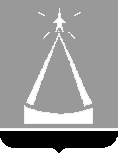 ГЛАВА  ГОРОДСКОГО  ОКРУГА  ЛЫТКАРИНО  МОСКОВСКОЙ  ОБЛАСТИПОСТАНОВЛЕНИЕ13.11.2018 № 715-пг.о. ЛыткариноО внесении изменений в муниципальную программу  «Муниципальное управление города Лыткарино»на 2017-2021 годыВ соответствии  с  Решением  Совета  депутатов  городского  округа Лыткарино от 27.09.2018 № 347/40 «О внесении изменений и дополнений в Решение  Совета  депутатов  города  Лыткарино  «Об утверждении бюджета города Лыткарино на 2018 год и на плановый период 2019 и 2020 годов», со статьей  179  Бюджетного  кодекса Российской Федерации, руководствуясь Положением о муниципальных программах города Лыткарино, утвержденным постановлением  Главы города  Лыткарино  от 12.09.2013 № 665-п, с учётом заключения  Контрольно-счётной  палаты  городского  округа  Лыткарино Московской области по результатам проведения финансово-экономической экспертизы от 02.11.2018 № 88, постановляю:1. Внести изменения в муниципальную программу «Муниципальное управление города Лыткарино» на 2017 - 2021  годы,  утвержденную постановлением Главы города Лыткарино от 30.12.2016  № 915-п (прилагается). 2. Начальнику   отдела   экономики  и  перспективного   развития        Администрации городского округа Лыткарино (Демидовой О.Н.) обеспечить опубликование настоящего постановления в  установленном  порядке  и  размещение  на  официальном  сайте города Лыткарино в сети «Интернет». 3. Контроль за исполнением настоящего постановления возложить на Первого заместителя Главы Администрации городского округа Лыткарино Л.С. Иванову.Е.В.СерёгинИсточники финансирования муниципальной программы, в том числе по годам:Расходы  (тыс. рублей)Расходы  (тыс. рублей)Расходы  (тыс. рублей)Расходы  (тыс. рублей)Расходы  (тыс. рублей)Расходы  (тыс. рублей)Источники финансирования муниципальной программы, в том числе по годам:Всего2017 год2018 год2019 год2020 год2021 годСредства бюджета г. Лыткарино1 061 253,1209 899,8232 365,1204 068,4207 818,4207 101,4Средства бюджета Московской области79 002,016 606,018 678,014 254,014 732,014 732,0Средства Федерального бюджета14 937,02 667,03 333,02 907,03 015,03 015,0Внебюджетные средства1 000,00,01 000,00,00,00,0Итого1 156 192,1229 172,8255 376,1221 229,4225 565,4224 848,4Источники финансирования подпрограммы, в том числе по годам:Расходы (тыс. рублей)Расходы (тыс. рублей)Расходы (тыс. рублей)Расходы (тыс. рублей)Расходы (тыс. рублей)Расходы (тыс. рублей)Источники финансирования подпрограммы, в том числе по годам:Всего2017 год2018 год2019 год2020 год2021 годВсего:695 397,1139 000,6150 648,8133 928,1135 909,8135 909,8Средства бюджета города Лыткарино665 536,1132 427,6143 251,8128 703,1130 576,8130 576,8Средства бюджета Московской области14 924,03 906,04 064,02 318,02 318,02 318,0Средства федерального бюджета14 937,02 667,03 333,02 907,03 015,03 015,0В том числе:Основное мероприятие 1 «Обеспечение деятельности Администрации городского округа Лыткарино и ее функциональных органов»Основное мероприятие 1 «Обеспечение деятельности Администрации городского округа Лыткарино и ее функциональных органов»Основное мероприятие 1 «Обеспечение деятельности Администрации городского округа Лыткарино и ее функциональных органов»Основное мероприятие 1 «Обеспечение деятельности Администрации городского округа Лыткарино и ее функциональных органов»Основное мероприятие 1 «Обеспечение деятельности Администрации городского округа Лыткарино и ее функциональных органов»Основное мероприятие 1 «Обеспечение деятельности Администрации городского округа Лыткарино и ее функциональных органов»Основное мероприятие 1 «Обеспечение деятельности Администрации городского округа Лыткарино и ее функциональных органов»Средства бюджета города Лыткарино416 954,082 115,788 079,281 003,982 877,682 877,6Средства бюджета Московской области14 924,03 906,04 064,02 318,02 318,02 318,0Средства федерального бюджета14 477,02 667,02 873,02 907,03 015,03 015,0Итого:446 355,088 688,795 016,286 228,988 210,688 210,6Основное мероприятие 2 «Прочие общегосударственные мероприятия»Основное мероприятие 2 «Прочие общегосударственные мероприятия»Основное мероприятие 2 «Прочие общегосударственные мероприятия»Основное мероприятие 2 «Прочие общегосударственные мероприятия»Основное мероприятие 2 «Прочие общегосударственные мероприятия»Основное мероприятие 2 «Прочие общегосударственные мероприятия»Основное мероприятие 2 «Прочие общегосударственные мероприятия»Средства бюджета города Лыткарино4 155,6560,32 596,3333,0333,0333,0Средства бюджета Московской области0,00,00,00,00,00,0Средства федерального бюджета0,00,00,00,00,00,0Итого:4 155,6560,32 596,3333,0333,0333,0Основное мероприятие 3 «Обеспечение мобилизационной готовности экономики»Основное мероприятие 3 «Обеспечение мобилизационной готовности экономики»Основное мероприятие 3 «Обеспечение мобилизационной готовности экономики»Основное мероприятие 3 «Обеспечение мобилизационной готовности экономики»Основное мероприятие 3 «Обеспечение мобилизационной готовности экономики»Основное мероприятие 3 «Обеспечение мобилизационной готовности экономики»Основное мероприятие 3 «Обеспечение мобилизационной готовности экономики»Средства бюджета города Лыткарино1 177,1238,5338,6200,0200,0200,0Средства бюджета Московской области0,00,00,00,00,00,0Средства федерального бюджета0,00,00,00,00,00,0Итого:1 177,1238,5338,6200,0200,0200,0Основное мероприятие 4 «Обеспечение деятельности муниципальных казенных учреждений»Основное мероприятие 4 «Обеспечение деятельности муниципальных казенных учреждений»Основное мероприятие 4 «Обеспечение деятельности муниципальных казенных учреждений»Основное мероприятие 4 «Обеспечение деятельности муниципальных казенных учреждений»Основное мероприятие 4 «Обеспечение деятельности муниципальных казенных учреждений»Основное мероприятие 4 «Обеспечение деятельности муниципальных казенных учреждений»Основное мероприятие 4 «Обеспечение деятельности муниципальных казенных учреждений»Средства бюджета города Лыткарино243 249,449 513,152 237,747 166,247 166,247 166,2Средства бюджета Московской области0,00,00,00,00,00,0Средства федерального бюджета0,00,00,00,00,00,0Итого:243 249,449 513,152 237,747 166,247 166,247 166,2Основное мероприятие 5 «Составление (изменение) списков кандидатов в присяжные заседатели федеральных судов общей юрисдикции Российской Федерации»Основное мероприятие 5 «Составление (изменение) списков кандидатов в присяжные заседатели федеральных судов общей юрисдикции Российской Федерации»Основное мероприятие 5 «Составление (изменение) списков кандидатов в присяжные заседатели федеральных судов общей юрисдикции Российской Федерации»Основное мероприятие 5 «Составление (изменение) списков кандидатов в присяжные заседатели федеральных судов общей юрисдикции Российской Федерации»Основное мероприятие 5 «Составление (изменение) списков кандидатов в присяжные заседатели федеральных судов общей юрисдикции Российской Федерации»Основное мероприятие 5 «Составление (изменение) списков кандидатов в присяжные заседатели федеральных судов общей юрисдикции Российской Федерации»Основное мероприятие 5 «Составление (изменение) списков кандидатов в присяжные заседатели федеральных судов общей юрисдикции Российской Федерации»Средства бюджета города Лыткарино0,00,00,00,00,00,0Средства бюджета Московской области0,00,00,00,00,00,0Средства федерального бюджета460,00,0460,00,00,00,0Итого:460,00,0460,00,00,00,0п./п.Мероприятия по реализации подпрограммыИсточник финансированияСрок выполнения мероприятияВсего, (тыс. руб.)Объем финансирования по годам, тыс.руб.Объем финансирования по годам, тыс.руб.Объем финансирования по годам, тыс.руб.Объем финансирования по годам, тыс.руб.Объем финансирования по годам, тыс.руб.Ответственный за выполнение мероприятия подпрограммыНаименование показателя, на достижение которого направлено мероприятиеп./п.Мероприятия по реализации подпрограммыИсточник финансированияСрок выполнения мероприятияВсего, (тыс. руб.)2017 год2018год2019год2020год2021 годОтветственный за выполнение мероприятия подпрограммыНаименование показателя, на достижение которого направлено мероприятие1234567891011121.Основное  мероприятие: Всего:2017-2021 годы446 355,088 688,795 016,286 228,988 210,688 210,6Доля обраще-ний граждан, рассмотренных Администрацией городского округа Лыткарино, Комитетом по управлению имуществом города Лыткарино, Управлением архитектуры, градостроительства и инвестиционной политики города Лыткарино, Финансовым управлением города Лыткарино без нарушений установленных сроков, в общем числе обращений граждан.Доля нормативных правовых актов, разработанных Администрацией городского округа Лыткарино, Комитетом по управлению имуществом города Лыткарино, Управлением архитектуры, градостроительства и инвестиционной политики г.Лыткарино без нарушений сроков реализации поручений, содержащихся в постановлениях и распоряжениях Главы городского округа Лыткарино, от общего количества разработанных на основании поручений нормативных правовых актов.Доля проведенных процедур закупок Администрацией городского округа Лыткарино, Комитетом по управлению имуществом города Лыткарино, Управлением архитектуры, градостроительства и инвестиционной политики города Лыткарино, Финансовым управлением города Лыткарино в общем количестве запланированных процедур закупок.Доля выплаченных Администрацией городского округа Лыткарино, Комитетом по управлению имуществом города Лыткарино, Управлением архитектуры, градостроительства и инвестиционной политики города Лыткарино, Финансовым управлением города Лыткарино объемов денежного содержания, прочих и иных выплат, страховых взносов от запланированных выплат.1."Обеспечение  деятельности  Администрации  городского округа  Лыткарино  и  ее функциональных  органов",  в том числе:Средства бюджета города Лыткарино2017-2021 годы416 954,082 115,788 079,281 003,982 877,682 877,6Администрация городского округа Лыткарино, Комитет по управлению имуществом г. Лыткарино, Управление архитектуры градостроительства и инвестиционной политики г. Лыткарино, Финансовое управление г. Лыткарино, МКУ «Управление обеспечения деятельности Администрации г. Лыткарино», МКУ «Комитет по торгам г. Лыткарино»Доля обраще-ний граждан, рассмотренных Администрацией городского округа Лыткарино, Комитетом по управлению имуществом города Лыткарино, Управлением архитектуры, градостроительства и инвестиционной политики города Лыткарино, Финансовым управлением города Лыткарино без нарушений установленных сроков, в общем числе обращений граждан.Доля нормативных правовых актов, разработанных Администрацией городского округа Лыткарино, Комитетом по управлению имуществом города Лыткарино, Управлением архитектуры, градостроительства и инвестиционной политики г.Лыткарино без нарушений сроков реализации поручений, содержащихся в постановлениях и распоряжениях Главы городского округа Лыткарино, от общего количества разработанных на основании поручений нормативных правовых актов.Доля проведенных процедур закупок Администрацией городского округа Лыткарино, Комитетом по управлению имуществом города Лыткарино, Управлением архитектуры, градостроительства и инвестиционной политики города Лыткарино, Финансовым управлением города Лыткарино в общем количестве запланированных процедур закупок.Доля выплаченных Администрацией городского округа Лыткарино, Комитетом по управлению имуществом города Лыткарино, Управлением архитектуры, градостроительства и инвестиционной политики города Лыткарино, Финансовым управлением города Лыткарино объемов денежного содержания, прочих и иных выплат, страховых взносов от запланированных выплат.1."Обеспечение  деятельности  Администрации  городского округа  Лыткарино  и  ее функциональных  органов",  в том числе:Средства бюджета Московской области2017-2021 годы14 924,03 906,04 064,02 318,02 318,02 318,0Администрация городского округа Лыткарино, Комитет по управлению имуществом г.ЛыткариноДоля обраще-ний граждан, рассмотренных Администрацией городского округа Лыткарино, Комитетом по управлению имуществом города Лыткарино, Управлением архитектуры, градостроительства и инвестиционной политики города Лыткарино, Финансовым управлением города Лыткарино без нарушений установленных сроков, в общем числе обращений граждан.Доля нормативных правовых актов, разработанных Администрацией городского округа Лыткарино, Комитетом по управлению имуществом города Лыткарино, Управлением архитектуры, градостроительства и инвестиционной политики г.Лыткарино без нарушений сроков реализации поручений, содержащихся в постановлениях и распоряжениях Главы городского округа Лыткарино, от общего количества разработанных на основании поручений нормативных правовых актов.Доля проведенных процедур закупок Администрацией городского округа Лыткарино, Комитетом по управлению имуществом города Лыткарино, Управлением архитектуры, градостроительства и инвестиционной политики города Лыткарино, Финансовым управлением города Лыткарино в общем количестве запланированных процедур закупок.Доля выплаченных Администрацией городского округа Лыткарино, Комитетом по управлению имуществом города Лыткарино, Управлением архитектуры, градостроительства и инвестиционной политики города Лыткарино, Финансовым управлением города Лыткарино объемов денежного содержания, прочих и иных выплат, страховых взносов от запланированных выплат.1."Обеспечение  деятельности  Администрации  городского округа  Лыткарино  и  ее функциональных  органов",  в том числе:Средства федерального бюджета 2017-2021 годы14 477,02 667,02 873,02 907,03 015,03 015,0Администрация городского округа ЛыткариноДоля обраще-ний граждан, рассмотренных Администрацией городского округа Лыткарино, Комитетом по управлению имуществом города Лыткарино, Управлением архитектуры, градостроительства и инвестиционной политики города Лыткарино, Финансовым управлением города Лыткарино без нарушений установленных сроков, в общем числе обращений граждан.Доля нормативных правовых актов, разработанных Администрацией городского округа Лыткарино, Комитетом по управлению имуществом города Лыткарино, Управлением архитектуры, градостроительства и инвестиционной политики г.Лыткарино без нарушений сроков реализации поручений, содержащихся в постановлениях и распоряжениях Главы городского округа Лыткарино, от общего количества разработанных на основании поручений нормативных правовых актов.Доля проведенных процедур закупок Администрацией городского округа Лыткарино, Комитетом по управлению имуществом города Лыткарино, Управлением архитектуры, градостроительства и инвестиционной политики города Лыткарино, Финансовым управлением города Лыткарино в общем количестве запланированных процедур закупок.Доля выплаченных Администрацией городского округа Лыткарино, Комитетом по управлению имуществом города Лыткарино, Управлением архитектуры, градостроительства и инвестиционной политики города Лыткарино, Финансовым управлением города Лыткарино объемов денежного содержания, прочих и иных выплат, страховых взносов от запланированных выплат.1.1."Обеспечение  деятельности  Администрации  городского округа Лыткарино  и  ее функциональных  органов", из них:Всего:385 923,076 616,482 711,374 877,375 859,075 859,0Доля обраще-ний граждан, рассмотренных Администрацией городского округа Лыткарино, Комитетом по управлению имуществом города Лыткарино, Управлением архитектуры, градостроительства и инвестиционной политики города Лыткарино, Финансовым управлением города Лыткарино без нарушений установленных сроков, в общем числе обращений граждан.Доля нормативных правовых актов, разработанных Администрацией городского округа Лыткарино, Комитетом по управлению имуществом города Лыткарино, Управлением архитектуры, градостроительства и инвестиционной политики г.Лыткарино без нарушений сроков реализации поручений, содержащихся в постановлениях и распоряжениях Главы городского округа Лыткарино, от общего количества разработанных на основании поручений нормативных правовых актов.Доля проведенных процедур закупок Администрацией городского округа Лыткарино, Комитетом по управлению имуществом города Лыткарино, Управлением архитектуры, градостроительства и инвестиционной политики города Лыткарино, Финансовым управлением города Лыткарино в общем количестве запланированных процедур закупок.Доля выплаченных Администрацией городского округа Лыткарино, Комитетом по управлению имуществом города Лыткарино, Управлением архитектуры, градостроительства и инвестиционной политики города Лыткарино, Финансовым управлением города Лыткарино объемов денежного содержания, прочих и иных выплат, страховых взносов от запланированных выплат.1.1."Обеспечение  деятельности  Администрации  городского округа Лыткарино  и  ее функциональных  органов", из них:Средства бюджета города Лыткарино361 435,871 365,976 743,670 526,371 400,071 400,0Администрация городского округа Лыткарино, Комитет по управлению имуществом г. Лыткарино, Управление архитектуры градостроительства и инвестиционной политики г.Лыткарино, Финансовое управление г. Лыткарино, МКУ «Управление обеспечения деятельности Администрации г. Лыткарино», МКУ «Комитет по торгам г. Лыткарино»Доля обраще-ний граждан, рассмотренных Администрацией городского округа Лыткарино, Комитетом по управлению имуществом города Лыткарино, Управлением архитектуры, градостроительства и инвестиционной политики города Лыткарино, Финансовым управлением города Лыткарино без нарушений установленных сроков, в общем числе обращений граждан.Доля нормативных правовых актов, разработанных Администрацией городского округа Лыткарино, Комитетом по управлению имуществом города Лыткарино, Управлением архитектуры, градостроительства и инвестиционной политики г.Лыткарино без нарушений сроков реализации поручений, содержащихся в постановлениях и распоряжениях Главы городского округа Лыткарино, от общего количества разработанных на основании поручений нормативных правовых актов.Доля проведенных процедур закупок Администрацией городского округа Лыткарино, Комитетом по управлению имуществом города Лыткарино, Управлением архитектуры, градостроительства и инвестиционной политики города Лыткарино, Финансовым управлением города Лыткарино в общем количестве запланированных процедур закупок.Доля выплаченных Администрацией городского округа Лыткарино, Комитетом по управлению имуществом города Лыткарино, Управлением архитектуры, градостроительства и инвестиционной политики города Лыткарино, Финансовым управлением города Лыткарино объемов денежного содержания, прочих и иных выплат, страховых взносов от запланированных выплат.1.1."Обеспечение  деятельности  Администрации  городского округа Лыткарино  и  ее функциональных  органов", из них:Средства бюджета Московской области10 010,22 583,53 094,71 444,01 444,01 444,0Администрация городского округа Лыткарино, Комитет по управлению имуществом г. ЛыткариноДоля обраще-ний граждан, рассмотренных Администрацией городского округа Лыткарино, Комитетом по управлению имуществом города Лыткарино, Управлением архитектуры, градостроительства и инвестиционной политики города Лыткарино, Финансовым управлением города Лыткарино без нарушений установленных сроков, в общем числе обращений граждан.Доля нормативных правовых актов, разработанных Администрацией городского округа Лыткарино, Комитетом по управлению имуществом города Лыткарино, Управлением архитектуры, градостроительства и инвестиционной политики г.Лыткарино без нарушений сроков реализации поручений, содержащихся в постановлениях и распоряжениях Главы городского округа Лыткарино, от общего количества разработанных на основании поручений нормативных правовых актов.Доля проведенных процедур закупок Администрацией городского округа Лыткарино, Комитетом по управлению имуществом города Лыткарино, Управлением архитектуры, градостроительства и инвестиционной политики города Лыткарино, Финансовым управлением города Лыткарино в общем количестве запланированных процедур закупок.Доля выплаченных Администрацией городского округа Лыткарино, Комитетом по управлению имуществом города Лыткарино, Управлением архитектуры, градостроительства и инвестиционной политики города Лыткарино, Финансовым управлением города Лыткарино объемов денежного содержания, прочих и иных выплат, страховых взносов от запланированных выплат.1.1."Обеспечение  деятельности  Администрации  городского округа Лыткарино  и  ее функциональных  органов", из них:Средства федерального бюджета14 477,02 667,02 873,02 907,03 015,03 015,0Администрация городского округа ЛыткариноДоля обраще-ний граждан, рассмотренных Администрацией городского округа Лыткарино, Комитетом по управлению имуществом города Лыткарино, Управлением архитектуры, градостроительства и инвестиционной политики города Лыткарино, Финансовым управлением города Лыткарино без нарушений установленных сроков, в общем числе обращений граждан.Доля нормативных правовых актов, разработанных Администрацией городского округа Лыткарино, Комитетом по управлению имуществом города Лыткарино, Управлением архитектуры, градостроительства и инвестиционной политики г.Лыткарино без нарушений сроков реализации поручений, содержащихся в постановлениях и распоряжениях Главы городского округа Лыткарино, от общего количества разработанных на основании поручений нормативных правовых актов.Доля проведенных процедур закупок Администрацией городского округа Лыткарино, Комитетом по управлению имуществом города Лыткарино, Управлением архитектуры, градостроительства и инвестиционной политики города Лыткарино, Финансовым управлением города Лыткарино в общем количестве запланированных процедур закупок.Доля выплаченных Администрацией городского округа Лыткарино, Комитетом по управлению имуществом города Лыткарино, Управлением архитектуры, градостроительства и инвестиционной политики города Лыткарино, Финансовым управлением города Лыткарино объемов денежного содержания, прочих и иных выплат, страховых взносов от запланированных выплат.1.1.1.Обеспечение денежным содержанием, прочими и иными выплатами сотрудников не реже двух раз в месяц в течение года, в том числе:Средства бюджета города Лыткарино2017-2021годы361 435,871 365,976 743,670 526,371 400,071 400,0Администрация городского округа Лыткарино, Комитет по управлению имуществом г. Лыткарино, Управление архитектуры градостроительства и инвестиционной политики г. Лыткарино, Финансовое управление г. ЛыткариноДоля обраще-ний граждан, рассмотренных Администрацией городского округа Лыткарино, Комитетом по управлению имуществом города Лыткарино, Управлением архитектуры, градостроительства и инвестиционной политики города Лыткарино, Финансовым управлением города Лыткарино без нарушений установленных сроков, в общем числе обращений граждан.Доля нормативных правовых актов, разработанных Администрацией городского округа Лыткарино, Комитетом по управлению имуществом города Лыткарино, Управлением архитектуры, градостроительства и инвестиционной политики г.Лыткарино без нарушений сроков реализации поручений, содержащихся в постановлениях и распоряжениях Главы городского округа Лыткарино, от общего количества разработанных на основании поручений нормативных правовых актов.Доля проведенных процедур закупок Администрацией городского округа Лыткарино, Комитетом по управлению имуществом города Лыткарино, Управлением архитектуры, градостроительства и инвестиционной политики города Лыткарино, Финансовым управлением города Лыткарино в общем количестве запланированных процедур закупок.Доля выплаченных Администрацией городского округа Лыткарино, Комитетом по управлению имуществом города Лыткарино, Управлением архитектуры, градостроительства и инвестиционной политики города Лыткарино, Финансовым управлением города Лыткарино объемов денежного содержания, прочих и иных выплат, страховых взносов от запланированных выплат.1.1.1.Обеспечение своевременного перечисления средств во внебюджетные фонды  Российской Федерации в течение года на основании установленных законодательством сроков, в том числе:Средства бюджета города Лыткарино2017-2021годы361 435,871 365,976 743,670 526,371 400,071 400,0Администрация городского округа Лыткарино, Комитет по управлению имуществом г. Лыткарино, Управление архитектуры градостроительства и инвестиционной политики г. Лыткарино, Финансовое управление г. ЛыткариноДоля обраще-ний граждан, рассмотренных Администрацией городского округа Лыткарино, Комитетом по управлению имуществом города Лыткарино, Управлением архитектуры, градостроительства и инвестиционной политики города Лыткарино, Финансовым управлением города Лыткарино без нарушений установленных сроков, в общем числе обращений граждан.Доля нормативных правовых актов, разработанных Администрацией городского округа Лыткарино, Комитетом по управлению имуществом города Лыткарино, Управлением архитектуры, градостроительства и инвестиционной политики г.Лыткарино без нарушений сроков реализации поручений, содержащихся в постановлениях и распоряжениях Главы городского округа Лыткарино, от общего количества разработанных на основании поручений нормативных правовых актов.Доля проведенных процедур закупок Администрацией городского округа Лыткарино, Комитетом по управлению имуществом города Лыткарино, Управлением архитектуры, градостроительства и инвестиционной политики города Лыткарино, Финансовым управлением города Лыткарино в общем количестве запланированных процедур закупок.Доля выплаченных Администрацией городского округа Лыткарино, Комитетом по управлению имуществом города Лыткарино, Управлением архитектуры, градостроительства и инвестиционной политики города Лыткарино, Финансовым управлением города Лыткарино объемов денежного содержания, прочих и иных выплат, страховых взносов от запланированных выплат.1.1.1.1.Погашение кредиторской задолженности по начислениям на выплату персоналу государственных (муниципальных) органовСредства бюджета города Лыткарино2018 год1 091,20,01 091,20,00,00,0Финансовое управление г. ЛыткариноДоля обраще-ний граждан, рассмотренных Администрацией городского округа Лыткарино, Комитетом по управлению имуществом города Лыткарино, Управлением архитектуры, градостроительства и инвестиционной политики города Лыткарино, Финансовым управлением города Лыткарино без нарушений установленных сроков, в общем числе обращений граждан.Доля нормативных правовых актов, разработанных Администрацией городского округа Лыткарино, Комитетом по управлению имуществом города Лыткарино, Управлением архитектуры, градостроительства и инвестиционной политики г.Лыткарино без нарушений сроков реализации поручений, содержащихся в постановлениях и распоряжениях Главы городского округа Лыткарино, от общего количества разработанных на основании поручений нормативных правовых актов.Доля проведенных процедур закупок Администрацией городского округа Лыткарино, Комитетом по управлению имуществом города Лыткарино, Управлением архитектуры, градостроительства и инвестиционной политики города Лыткарино, Финансовым управлением города Лыткарино в общем количестве запланированных процедур закупок.Доля выплаченных Администрацией городского округа Лыткарино, Комитетом по управлению имуществом города Лыткарино, Управлением архитектуры, градостроительства и инвестиционной политики города Лыткарино, Финансовым управлением города Лыткарино объемов денежного содержания, прочих и иных выплат, страховых взносов от запланированных выплат.1.1.1.2Погашение кредиторской задолженности по начислениям на выплату персоналу государственных (муниципальных) органовСредства бюджета города Лыткарино2018 год4 165,70,04 165,70,00,00,0Администрация городского округа Лыткарино, Управление архитектуры градостроительства и инвестиционной политики г. Лыткарино Доля обраще-ний граждан, рассмотренных Администрацией городского округа Лыткарино, Комитетом по управлению имуществом города Лыткарино, Управлением архитектуры, градостроительства и инвестиционной политики города Лыткарино, Финансовым управлением города Лыткарино без нарушений установленных сроков, в общем числе обращений граждан.Доля нормативных правовых актов, разработанных Администрацией городского округа Лыткарино, Комитетом по управлению имуществом города Лыткарино, Управлением архитектуры, градостроительства и инвестиционной политики г.Лыткарино без нарушений сроков реализации поручений, содержащихся в постановлениях и распоряжениях Главы городского округа Лыткарино, от общего количества разработанных на основании поручений нормативных правовых актов.Доля проведенных процедур закупок Администрацией городского округа Лыткарино, Комитетом по управлению имуществом города Лыткарино, Управлением архитектуры, градостроительства и инвестиционной политики города Лыткарино, Финансовым управлением города Лыткарино в общем количестве запланированных процедур закупок.Доля выплаченных Администрацией городского округа Лыткарино, Комитетом по управлению имуществом города Лыткарино, Управлением архитектуры, градостроительства и инвестиционной политики города Лыткарино, Финансовым управлением города Лыткарино объемов денежного содержания, прочих и иных выплат, страховых взносов от запланированных выплат.1.1.1.3Погашение кредиторской задолженности по начислениям на выплату персоналу государст-венных (муниципальных) органовСредства бюджета города Лыткарино2018 год1 333,00,01 333,00,00,00,0Комитет по управлению имуществом г. ЛыткариноДоля обраще-ний граждан, рассмотренных Администрацией городского округа Лыткарино, Комитетом по управлению имуществом города Лыткарино, Управлением архитектуры, градостроительства и инвестиционной политики города Лыткарино, Финансовым управлением города Лыткарино без нарушений установленных сроков, в общем числе обращений граждан.Доля нормативных правовых актов, разработанных Администрацией городского округа Лыткарино, Комитетом по управлению имуществом города Лыткарино, Управлением архитектуры, градостроительства и инвестиционной политики г.Лыткарино без нарушений сроков реализации поручений, содержащихся в постановлениях и распоряжениях Главы городского округа Лыткарино, от общего количества разработанных на основании поручений нормативных правовых актов.Доля проведенных процедур закупок Администрацией городского округа Лыткарино, Комитетом по управлению имуществом города Лыткарино, Управлением архитектуры, градостроительства и инвестиционной политики города Лыткарино, Финансовым управлением города Лыткарино в общем количестве запланированных процедур закупок.Доля выплаченных Администрацией городского округа Лыткарино, Комитетом по управлению имуществом города Лыткарино, Управлением архитектуры, градостроительства и инвестиционной политики города Лыткарино, Финансовым управлением города Лыткарино объемов денежного содержания, прочих и иных выплат, страховых взносов от запланированных выплат.1.1.2.Обеспечение денежным со-держанием, прочими и иными выплатами сотрудников в целях осуществления ими переданных государственных полномочий по временному хранению, комплектованию, учету и использованию архивных документов, относящихся к собственности Московской области и временно хранящихся в муниципальных архивах Московской области не реже двух раз в месяц в течение года.Средства бюджета Московской области2017-2021             годы6 835,001 061,001 442,001 444,001 444,001 444,00Администрация городского округа ЛыткариноДоля обраще-ний граждан, рассмотренных Администрацией городского округа Лыткарино, Комитетом по управлению имуществом города Лыткарино, Управлением архитектуры, градостроительства и инвестиционной политики города Лыткарино, Финансовым управлением города Лыткарино без нарушений установленных сроков, в общем числе обращений граждан.Доля нормативных правовых актов, разработанных Администрацией городского округа Лыткарино, Комитетом по управлению имуществом города Лыткарино, Управлением архитектуры, градостроительства и инвестиционной политики г.Лыткарино без нарушений сроков реализации поручений, содержащихся в постановлениях и распоряжениях Главы городского округа Лыткарино, от общего количества разработанных на основании поручений нормативных правовых актов.Доля проведенных процедур закупок Администрацией городского округа Лыткарино, Комитетом по управлению имуществом города Лыткарино, Управлением архитектуры, градостроительства и инвестиционной политики города Лыткарино, Финансовым управлением города Лыткарино в общем количестве запланированных процедур закупок.Доля выплаченных Администрацией городского округа Лыткарино, Комитетом по управлению имуществом города Лыткарино, Управлением архитектуры, градостроительства и инвестиционной политики города Лыткарино, Финансовым управлением города Лыткарино объемов денежного содержания, прочих и иных выплат, страховых взносов от запланированных выплат.1.1.2.Обеспечение своевременного перечисления средств во внебюджетные фонды Российской Федерации в течение года на основании установленных законодательством сроков;Средства бюджета Московской области2017-2021             годы6 835,001 061,001 442,001 444,001 444,001 444,00Администрация городского округа ЛыткариноДоля обраще-ний граждан, рассмотренных Администрацией городского округа Лыткарино, Комитетом по управлению имуществом города Лыткарино, Управлением архитектуры, градостроительства и инвестиционной политики города Лыткарино, Финансовым управлением города Лыткарино без нарушений установленных сроков, в общем числе обращений граждан.Доля нормативных правовых актов, разработанных Администрацией городского округа Лыткарино, Комитетом по управлению имуществом города Лыткарино, Управлением архитектуры, градостроительства и инвестиционной политики г.Лыткарино без нарушений сроков реализации поручений, содержащихся в постановлениях и распоряжениях Главы городского округа Лыткарино, от общего количества разработанных на основании поручений нормативных правовых актов.Доля проведенных процедур закупок Администрацией городского округа Лыткарино, Комитетом по управлению имуществом города Лыткарино, Управлением архитектуры, градостроительства и инвестиционной политики города Лыткарино, Финансовым управлением города Лыткарино в общем количестве запланированных процедур закупок.Доля выплаченных Администрацией городского округа Лыткарино, Комитетом по управлению имуществом города Лыткарино, Управлением архитектуры, градостроительства и инвестиционной политики города Лыткарино, Финансовым управлением города Лыткарино объемов денежного содержания, прочих и иных выплат, страховых взносов от запланированных выплат.1.1.3.Обеспечение денежным содержанием, прочими и иными выплатами сотрудников Администрации г.Лыткарино в целях осуществления ими первичного воинского учета не реже двух раз в месяц в течение года.Средства федерального бюджета2017-2021годы14 477,002 667,002 873,002 907,003 015,003 015,00Администрация городского округа ЛыткариноДоля обраще-ний граждан, рассмотренных Администрацией городского округа Лыткарино, Комитетом по управлению имуществом города Лыткарино, Управлением архитектуры, градостроительства и инвестиционной политики города Лыткарино, Финансовым управлением города Лыткарино без нарушений установленных сроков, в общем числе обращений граждан.Доля нормативных правовых актов, разработанных Администрацией городского округа Лыткарино, Комитетом по управлению имуществом города Лыткарино, Управлением архитектуры, градостроительства и инвестиционной политики г.Лыткарино без нарушений сроков реализации поручений, содержащихся в постановлениях и распоряжениях Главы городского округа Лыткарино, от общего количества разработанных на основании поручений нормативных правовых актов.Доля проведенных процедур закупок Администрацией городского округа Лыткарино, Комитетом по управлению имуществом города Лыткарино, Управлением архитектуры, градостроительства и инвестиционной политики города Лыткарино, Финансовым управлением города Лыткарино в общем количестве запланированных процедур закупок.Доля выплаченных Администрацией городского округа Лыткарино, Комитетом по управлению имуществом города Лыткарино, Управлением архитектуры, градостроительства и инвестиционной политики города Лыткарино, Финансовым управлением города Лыткарино объемов денежного содержания, прочих и иных выплат, страховых взносов от запланированных выплат.1.1.3.Обеспечение своевременного перечисления средств во внебюджетные фонды Российской Федерации в течение года на основании установленных законодательством сроков;Средства федерального бюджета2017-2021годы14 477,002 667,002 873,002 907,003 015,003 015,00Администрация городского округа ЛыткариноДоля обраще-ний граждан, рассмотренных Администрацией городского округа Лыткарино, Комитетом по управлению имуществом города Лыткарино, Управлением архитектуры, градостроительства и инвестиционной политики города Лыткарино, Финансовым управлением города Лыткарино без нарушений установленных сроков, в общем числе обращений граждан.Доля нормативных правовых актов, разработанных Администрацией городского округа Лыткарино, Комитетом по управлению имуществом города Лыткарино, Управлением архитектуры, градостроительства и инвестиционной политики г.Лыткарино без нарушений сроков реализации поручений, содержащихся в постановлениях и распоряжениях Главы городского округа Лыткарино, от общего количества разработанных на основании поручений нормативных правовых актов.Доля проведенных процедур закупок Администрацией городского округа Лыткарино, Комитетом по управлению имуществом города Лыткарино, Управлением архитектуры, градостроительства и инвестиционной политики города Лыткарино, Финансовым управлением города Лыткарино в общем количестве запланированных процедур закупок.Доля выплаченных Администрацией городского округа Лыткарино, Комитетом по управлению имуществом города Лыткарино, Управлением архитектуры, градостроительства и инвестиционной политики города Лыткарино, Финансовым управлением города Лыткарино объемов денежного содержания, прочих и иных выплат, страховых взносов от запланированных выплат.1.1.4.Обеспечение денежным содержанием, прочими и иными выплатами сотрудников в целях осуществления ими переданных государственных полномочий по распоряжению земельными участками, государственная собственность на которые не разграничена, расположенными на территории городского округа, не реже двух раз в месяц в течение года.Средства бюджета Московской области2017-2021годы3 175,21 522,51 652,70,00,00,0Комитет по управлению имуществом г.ЛыткариноДоля обраще-ний граждан, рассмотренных Администрацией городского округа Лыткарино, Комитетом по управлению имуществом города Лыткарино, Управлением архитектуры, градостроительства и инвестиционной политики города Лыткарино, Финансовым управлением города Лыткарино без нарушений установленных сроков, в общем числе обращений граждан.Доля нормативных правовых актов, разработанных Администрацией городского округа Лыткарино, Комитетом по управлению имуществом города Лыткарино, Управлением архитектуры, градостроительства и инвестиционной политики г.Лыткарино без нарушений сроков реализации поручений, содержащихся в постановлениях и распоряжениях Главы городского округа Лыткарино, от общего количества разработанных на основании поручений нормативных правовых актов.Доля проведенных процедур закупок Администрацией городского округа Лыткарино, Комитетом по управлению имуществом города Лыткарино, Управлением архитектуры, градостроительства и инвестиционной политики города Лыткарино, Финансовым управлением города Лыткарино в общем количестве запланированных процедур закупок.Доля выплаченных Администрацией городского округа Лыткарино, Комитетом по управлению имуществом города Лыткарино, Управлением архитектуры, градостроительства и инвестиционной политики города Лыткарино, Финансовым управлением города Лыткарино объемов денежного содержания, прочих и иных выплат, страховых взносов от запланированных выплат.1.1.4.Обеспечение своевременного перечисления средств во внебюджетные фонды Российской Федерации в течение года на основании установленных законодательством сроков;Средства бюджета Московской области2017-2021годы3 175,21 522,51 652,70,00,00,0Комитет по управлению имуществом г.ЛыткариноДоля обраще-ний граждан, рассмотренных Администрацией городского округа Лыткарино, Комитетом по управлению имуществом города Лыткарино, Управлением архитектуры, градостроительства и инвестиционной политики города Лыткарино, Финансовым управлением города Лыткарино без нарушений установленных сроков, в общем числе обращений граждан.Доля нормативных правовых актов, разработанных Администрацией городского округа Лыткарино, Комитетом по управлению имуществом города Лыткарино, Управлением архитектуры, градостроительства и инвестиционной политики г.Лыткарино без нарушений сроков реализации поручений, содержащихся в постановлениях и распоряжениях Главы городского округа Лыткарино, от общего количества разработанных на основании поручений нормативных правовых актов.Доля проведенных процедур закупок Администрацией городского округа Лыткарино, Комитетом по управлению имуществом города Лыткарино, Управлением архитектуры, градостроительства и инвестиционной политики города Лыткарино, Финансовым управлением города Лыткарино в общем количестве запланированных процедур закупок.Доля выплаченных Администрацией городского округа Лыткарино, Комитетом по управлению имуществом города Лыткарино, Управлением архитектуры, градостроительства и инвестиционной политики города Лыткарино, Финансовым управлением города Лыткарино объемов денежного содержания, прочих и иных выплат, страховых взносов от запланированных выплат.1.2.Материальные затраты, из них:Всего:2017-2021годы59 708,811 986,112 077,111 215,212 215,212 215,2Доля обраще-ний граждан, рассмотренных Администрацией городского округа Лыткарино, Комитетом по управлению имуществом города Лыткарино, Управлением архитектуры, градостроительства и инвестиционной политики города Лыткарино, Финансовым управлением города Лыткарино без нарушений установленных сроков, в общем числе обращений граждан.Доля нормативных правовых актов, разработанных Администрацией городского округа Лыткарино, Комитетом по управлению имуществом города Лыткарино, Управлением архитектуры, градостроительства и инвестиционной политики г.Лыткарино без нарушений сроков реализации поручений, содержащихся в постановлениях и распоряжениях Главы городского округа Лыткарино, от общего количества разработанных на основании поручений нормативных правовых актов.Доля проведенных процедур закупок Администрацией городского округа Лыткарино, Комитетом по управлению имуществом города Лыткарино, Управлением архитектуры, градостроительства и инвестиционной политики города Лыткарино, Финансовым управлением города Лыткарино в общем количестве запланированных процедур закупок.Доля выплаченных Администрацией городского округа Лыткарино, Комитетом по управлению имуществом города Лыткарино, Управлением архитектуры, градостроительства и инвестиционной политики города Лыткарино, Финансовым управлением города Лыткарино объемов денежного содержания, прочих и иных выплат, страховых взносов от запланированных выплат.1.2.Материальные затраты, из них:Средства бюджета города Лыткарино2017-2021годы54 795,010 663,611 107,810 341,211 341,211 341,2Администрация городского округа Лыткарино, Комитет по управлению имуществом г.Лыткарино, Управление архитектуры градостроительства и инвестиционной политики г. Лыткарино, Финансовое управление г.ЛыткариноДоля обраще-ний граждан, рассмотренных Администрацией городского округа Лыткарино, Комитетом по управлению имуществом города Лыткарино, Управлением архитектуры, градостроительства и инвестиционной политики города Лыткарино, Финансовым управлением города Лыткарино без нарушений установленных сроков, в общем числе обращений граждан.Доля нормативных правовых актов, разработанных Администрацией городского округа Лыткарино, Комитетом по управлению имуществом города Лыткарино, Управлением архитектуры, градостроительства и инвестиционной политики г.Лыткарино без нарушений сроков реализации поручений, содержащихся в постановлениях и распоряжениях Главы городского округа Лыткарино, от общего количества разработанных на основании поручений нормативных правовых актов.Доля проведенных процедур закупок Администрацией городского округа Лыткарино, Комитетом по управлению имуществом города Лыткарино, Управлением архитектуры, градостроительства и инвестиционной политики города Лыткарино, Финансовым управлением города Лыткарино в общем количестве запланированных процедур закупок.Доля выплаченных Администрацией городского округа Лыткарино, Комитетом по управлению имуществом города Лыткарино, Управлением архитектуры, градостроительства и инвестиционной политики города Лыткарино, Финансовым управлением города Лыткарино объемов денежного содержания, прочих и иных выплат, страховых взносов от запланированных выплат.1.2.Материальные затраты, из них:Средства бюджета Московской области2017-2021годы4913,81322,5969,3874,0874,0874,0Администрация городс-кого округа Лыткарино, Комитет по управлению имуществом г.ЛыткариноДоля обраще-ний граждан, рассмотренных Администрацией городского округа Лыткарино, Комитетом по управлению имуществом города Лыткарино, Управлением архитектуры, градостроительства и инвестиционной политики города Лыткарино, Финансовым управлением города Лыткарино без нарушений установленных сроков, в общем числе обращений граждан.Доля нормативных правовых актов, разработанных Администрацией городского округа Лыткарино, Комитетом по управлению имуществом города Лыткарино, Управлением архитектуры, градостроительства и инвестиционной политики г.Лыткарино без нарушений сроков реализации поручений, содержащихся в постановлениях и распоряжениях Главы городского округа Лыткарино, от общего количества разработанных на основании поручений нормативных правовых актов.Доля проведенных процедур закупок Администрацией городского округа Лыткарино, Комитетом по управлению имуществом города Лыткарино, Управлением архитектуры, градостроительства и инвестиционной политики города Лыткарино, Финансовым управлением города Лыткарино в общем количестве запланированных процедур закупок.Доля выплаченных Администрацией городского округа Лыткарино, Комитетом по управлению имуществом города Лыткарино, Управлением архитектуры, градостроительства и инвестиционной политики города Лыткарино, Финансовым управлением города Лыткарино объемов денежного содержания, прочих и иных выплат, страховых взносов от запланированных выплат.1.2.Материальные затраты, из них:Средства федерального бюджета2017-2021годы0,00,00,00,00,00,0Администрация городского округа ЛыткариноДоля обраще-ний граждан, рассмотренных Администрацией городского округа Лыткарино, Комитетом по управлению имуществом города Лыткарино, Управлением архитектуры, градостроительства и инвестиционной политики города Лыткарино, Финансовым управлением города Лыткарино без нарушений установленных сроков, в общем числе обращений граждан.Доля нормативных правовых актов, разработанных Администрацией городского округа Лыткарино, Комитетом по управлению имуществом города Лыткарино, Управлением архитектуры, градостроительства и инвестиционной политики г.Лыткарино без нарушений сроков реализации поручений, содержащихся в постановлениях и распоряжениях Главы городского округа Лыткарино, от общего количества разработанных на основании поручений нормативных правовых актов.Доля проведенных процедур закупок Администрацией городского округа Лыткарино, Комитетом по управлению имуществом города Лыткарино, Управлением архитектуры, градостроительства и инвестиционной политики города Лыткарино, Финансовым управлением города Лыткарино в общем количестве запланированных процедур закупок.Доля выплаченных Администрацией городского округа Лыткарино, Комитетом по управлению имуществом города Лыткарино, Управлением архитектуры, градостроительства и инвестиционной политики города Лыткарино, Финансовым управлением города Лыткарино объемов денежного содержания, прочих и иных выплат, страховых взносов от запланированных выплат.1.2.1.Материальные затраты;Всего:2017-2021годы35 120,07 082,17 198,16 525,87 157,07 157,0Администрация городского округа Лыткарино Доля обраще-ний граждан, рассмотренных Администрацией городского округа Лыткарино, Комитетом по управлению имуществом города Лыткарино, Управлением архитектуры, градостроительства и инвестиционной политики города Лыткарино, Финансовым управлением города Лыткарино без нарушений установленных сроков, в общем числе обращений граждан.Доля нормативных правовых актов, разработанных Администрацией городского округа Лыткарино, Комитетом по управлению имуществом города Лыткарино, Управлением архитектуры, градостроительства и инвестиционной политики г.Лыткарино без нарушений сроков реализации поручений, содержащихся в постановлениях и распоряжениях Главы городского округа Лыткарино, от общего количества разработанных на основании поручений нормативных правовых актов.Доля проведенных процедур закупок Администрацией городского округа Лыткарино, Комитетом по управлению имуществом города Лыткарино, Управлением архитектуры, градостроительства и инвестиционной политики города Лыткарино, Финансовым управлением города Лыткарино в общем количестве запланированных процедур закупок.Доля выплаченных Администрацией городского округа Лыткарино, Комитетом по управлению имуществом города Лыткарино, Управлением архитектуры, градостроительства и инвестиционной политики города Лыткарино, Финансовым управлением города Лыткарино объемов денежного содержания, прочих и иных выплат, страховых взносов от запланированных выплат.1.2.1.Материальные затраты;Средства бюджета города Лыткарино2017-2021годы34 897,06 859,17 198,16 525,87 157,07 157,0Администрация городского округа Лыткарино Доля обраще-ний граждан, рассмотренных Администрацией городского округа Лыткарино, Комитетом по управлению имуществом города Лыткарино, Управлением архитектуры, градостроительства и инвестиционной политики города Лыткарино, Финансовым управлением города Лыткарино без нарушений установленных сроков, в общем числе обращений граждан.Доля нормативных правовых актов, разработанных Администрацией городского округа Лыткарино, Комитетом по управлению имуществом города Лыткарино, Управлением архитектуры, градостроительства и инвестиционной политики г.Лыткарино без нарушений сроков реализации поручений, содержащихся в постановлениях и распоряжениях Главы городского округа Лыткарино, от общего количества разработанных на основании поручений нормативных правовых актов.Доля проведенных процедур закупок Администрацией городского округа Лыткарино, Комитетом по управлению имуществом города Лыткарино, Управлением архитектуры, градостроительства и инвестиционной политики города Лыткарино, Финансовым управлением города Лыткарино в общем количестве запланированных процедур закупок.Доля выплаченных Администрацией городского округа Лыткарино, Комитетом по управлению имуществом города Лыткарино, Управлением архитектуры, градостроительства и инвестиционной политики города Лыткарино, Финансовым управлением города Лыткарино объемов денежного содержания, прочих и иных выплат, страховых взносов от запланированных выплат.1.2.1.Материальные затраты;Средства бюджета Московской области2017-2021годы223,0223,00,00,00,00,0Администрация городского округа Лыткарино Доля обраще-ний граждан, рассмотренных Администрацией городского округа Лыткарино, Комитетом по управлению имуществом города Лыткарино, Управлением архитектуры, градостроительства и инвестиционной политики города Лыткарино, Финансовым управлением города Лыткарино без нарушений установленных сроков, в общем числе обращений граждан.Доля нормативных правовых актов, разработанных Администрацией городского округа Лыткарино, Комитетом по управлению имуществом города Лыткарино, Управлением архитектуры, градостроительства и инвестиционной политики г.Лыткарино без нарушений сроков реализации поручений, содержащихся в постановлениях и распоряжениях Главы городского округа Лыткарино, от общего количества разработанных на основании поручений нормативных правовых актов.Доля проведенных процедур закупок Администрацией городского округа Лыткарино, Комитетом по управлению имуществом города Лыткарино, Управлением архитектуры, градостроительства и инвестиционной политики города Лыткарино, Финансовым управлением города Лыткарино в общем количестве запланированных процедур закупок.Доля выплаченных Администрацией городского округа Лыткарино, Комитетом по управлению имуществом города Лыткарино, Управлением архитектуры, градостроительства и инвестиционной политики города Лыткарино, Финансовым управлением города Лыткарино объемов денежного содержания, прочих и иных выплат, страховых взносов от запланированных выплат.1.2.1.Материальные затраты;Средства федерального бюджета2017-2021годы0,00,00,00,00,00,0Администрация городского округа Лыткарино Доля обраще-ний граждан, рассмотренных Администрацией городского округа Лыткарино, Комитетом по управлению имуществом города Лыткарино, Управлением архитектуры, градостроительства и инвестиционной политики города Лыткарино, Финансовым управлением города Лыткарино без нарушений установленных сроков, в общем числе обращений граждан.Доля нормативных правовых актов, разработанных Администрацией городского округа Лыткарино, Комитетом по управлению имуществом города Лыткарино, Управлением архитектуры, градостроительства и инвестиционной политики г.Лыткарино без нарушений сроков реализации поручений, содержащихся в постановлениях и распоряжениях Главы городского округа Лыткарино, от общего количества разработанных на основании поручений нормативных правовых актов.Доля проведенных процедур закупок Администрацией городского округа Лыткарино, Комитетом по управлению имуществом города Лыткарино, Управлением архитектуры, градостроительства и инвестиционной политики города Лыткарино, Финансовым управлением города Лыткарино в общем количестве запланированных процедур закупок.Доля выплаченных Администрацией городского округа Лыткарино, Комитетом по управлению имуществом города Лыткарино, Управлением архитектуры, градостроительства и инвестиционной политики города Лыткарино, Финансовым управлением города Лыткарино объемов денежного содержания, прочих и иных выплат, страховых взносов от запланированных выплат.1.2.2.Материальные затраты;Всего:2017-2021годы11 673,02 453,62 393,92 189,52 318,02 318,0Комитет по управлению имуществом г. ЛыткариноДоля обраще-ний граждан, рассмотренных Администрацией городского округа Лыткарино, Комитетом по управлению имуществом города Лыткарино, Управлением архитектуры, градостроительства и инвестиционной политики города Лыткарино, Финансовым управлением города Лыткарино без нарушений установленных сроков, в общем числе обращений граждан.Доля нормативных правовых актов, разработанных Администрацией городского округа Лыткарино, Комитетом по управлению имуществом города Лыткарино, Управлением архитектуры, градостроительства и инвестиционной политики г.Лыткарино без нарушений сроков реализации поручений, содержащихся в постановлениях и распоряжениях Главы городского округа Лыткарино, от общего количества разработанных на основании поручений нормативных правовых актов.Доля проведенных процедур закупок Администрацией городского округа Лыткарино, Комитетом по управлению имуществом города Лыткарино, Управлением архитектуры, градостроительства и инвестиционной политики города Лыткарино, Финансовым управлением города Лыткарино в общем количестве запланированных процедур закупок.Доля выплаченных Администрацией городского округа Лыткарино, Комитетом по управлению имуществом города Лыткарино, Управлением архитектуры, градостроительства и инвестиционной политики города Лыткарино, Финансовым управлением города Лыткарино объемов денежного содержания, прочих и иных выплат, страховых взносов от запланированных выплат.1.2.2.Материальные затраты;Средства бюджета города Лыткарино2017-2021годы6 982,21 354,11 424,61 315,51 444,01 444,0Комитет по управлению имуществом г. ЛыткариноДоля обраще-ний граждан, рассмотренных Администрацией городского округа Лыткарино, Комитетом по управлению имуществом города Лыткарино, Управлением архитектуры, градостроительства и инвестиционной политики города Лыткарино, Финансовым управлением города Лыткарино без нарушений установленных сроков, в общем числе обращений граждан.Доля нормативных правовых актов, разработанных Администрацией городского округа Лыткарино, Комитетом по управлению имуществом города Лыткарино, Управлением архитектуры, градостроительства и инвестиционной политики г.Лыткарино без нарушений сроков реализации поручений, содержащихся в постановлениях и распоряжениях Главы городского округа Лыткарино, от общего количества разработанных на основании поручений нормативных правовых актов.Доля проведенных процедур закупок Администрацией городского округа Лыткарино, Комитетом по управлению имуществом города Лыткарино, Управлением архитектуры, градостроительства и инвестиционной политики города Лыткарино, Финансовым управлением города Лыткарино в общем количестве запланированных процедур закупок.Доля выплаченных Администрацией городского округа Лыткарино, Комитетом по управлению имуществом города Лыткарино, Управлением архитектуры, градостроительства и инвестиционной политики города Лыткарино, Финансовым управлением города Лыткарино объемов денежного содержания, прочих и иных выплат, страховых взносов от запланированных выплат.1.2.2.Материальные затраты;Средства бюджета Московской области2017-2021годы4 690,81 099,5969,3874,0874,0874,0Комитет по управлению имуществом г. ЛыткариноДоля обраще-ний граждан, рассмотренных Администрацией городского округа Лыткарино, Комитетом по управлению имуществом города Лыткарино, Управлением архитектуры, градостроительства и инвестиционной политики города Лыткарино, Финансовым управлением города Лыткарино без нарушений установленных сроков, в общем числе обращений граждан.Доля нормативных правовых актов, разработанных Администрацией городского округа Лыткарино, Комитетом по управлению имуществом города Лыткарино, Управлением архитектуры, градостроительства и инвестиционной политики г.Лыткарино без нарушений сроков реализации поручений, содержащихся в постановлениях и распоряжениях Главы городского округа Лыткарино, от общего количества разработанных на основании поручений нормативных правовых актов.Доля проведенных процедур закупок Администрацией городского округа Лыткарино, Комитетом по управлению имуществом города Лыткарино, Управлением архитектуры, градостроительства и инвестиционной политики города Лыткарино, Финансовым управлением города Лыткарино в общем количестве запланированных процедур закупок.Доля выплаченных Администрацией городского округа Лыткарино, Комитетом по управлению имуществом города Лыткарино, Управлением архитектуры, градостроительства и инвестиционной политики города Лыткарино, Финансовым управлением города Лыткарино объемов денежного содержания, прочих и иных выплат, страховых взносов от запланированных выплат.1.2.3.Материальные затраты;Средства бюджета города Лыткарино2017-2021годы4 771,0910,8925,5918,91 007,91 007,9Управление архитектуры градостроительства и инвестиционной политики г. ЛыткариноДоля обраще-ний граждан, рассмотренных Администрацией городского округа Лыткарино, Комитетом по управлению имуществом города Лыткарино, Управлением архитектуры, градостроительства и инвестиционной политики города Лыткарино, Финансовым управлением города Лыткарино без нарушений установленных сроков, в общем числе обращений граждан.Доля нормативных правовых актов, разработанных Администрацией городского округа Лыткарино, Комитетом по управлению имуществом города Лыткарино, Управлением архитектуры, градостроительства и инвестиционной политики г.Лыткарино без нарушений сроков реализации поручений, содержащихся в постановлениях и распоряжениях Главы городского округа Лыткарино, от общего количества разработанных на основании поручений нормативных правовых актов.Доля проведенных процедур закупок Администрацией городского округа Лыткарино, Комитетом по управлению имуществом города Лыткарино, Управлением архитектуры, градостроительства и инвестиционной политики города Лыткарино, Финансовым управлением города Лыткарино в общем количестве запланированных процедур закупок.Доля выплаченных Администрацией городского округа Лыткарино, Комитетом по управлению имуществом города Лыткарино, Управлением архитектуры, градостроительства и инвестиционной политики города Лыткарино, Финансовым управлением города Лыткарино объемов денежного содержания, прочих и иных выплат, страховых взносов от запланированных выплат.1.2.4.Материальные затраты;Средства бюджета города Лыткарино2017-2021годы8 144,81 539,61 559,61 581,01 732,31 732,3Финансовое управление г. ЛыткариноДоля обраще-ний граждан, рассмотренных Администрацией городского округа Лыткарино, Комитетом по управлению имуществом города Лыткарино, Управлением архитектуры, градостроительства и инвестиционной политики города Лыткарино, Финансовым управлением города Лыткарино без нарушений установленных сроков, в общем числе обращений граждан.Доля нормативных правовых актов, разработанных Администрацией городского округа Лыткарино, Комитетом по управлению имуществом города Лыткарино, Управлением архитектуры, градостроительства и инвестиционной политики г.Лыткарино без нарушений сроков реализации поручений, содержащихся в постановлениях и распоряжениях Главы городского округа Лыткарино, от общего количества разработанных на основании поручений нормативных правовых актов.Доля проведенных процедур закупок Администрацией городского округа Лыткарино, Комитетом по управлению имуществом города Лыткарино, Управлением архитектуры, градостроительства и инвестиционной политики города Лыткарино, Финансовым управлением города Лыткарино в общем количестве запланированных процедур закупок.Доля выплаченных Администрацией городского округа Лыткарино, Комитетом по управлению имуществом города Лыткарино, Управлением архитектуры, градостроительства и инвестиционной политики города Лыткарино, Финансовым управлением города Лыткарино объемов денежного содержания, прочих и иных выплат, страховых взносов от запланированных выплат.1.3.Расчет и своевременная уплата налога на имущество,  из них:Всего:2017-2021годы723,286,2227,8136,4136,4136,4Администрация городского округа Лыткарино, Комитет по управлению имуществом г. Лыткарино, Управление архитектуры градостроительства и инвестиционной политики г. Лыткарино, Финансовое управление г. ЛыткариноДоля обраще-ний граждан, рассмотренных Администрацией городского округа Лыткарино, Комитетом по управлению имуществом города Лыткарино, Управлением архитектуры, градостроительства и инвестиционной политики города Лыткарино, Финансовым управлением города Лыткарино без нарушений установленных сроков, в общем числе обращений граждан.Доля нормативных правовых актов, разработанных Администрацией городского округа Лыткарино, Комитетом по управлению имуществом города Лыткарино, Управлением архитектуры, градостроительства и инвестиционной политики г.Лыткарино без нарушений сроков реализации поручений, содержащихся в постановлениях и распоряжениях Главы городского округа Лыткарино, от общего количества разработанных на основании поручений нормативных правовых актов.Доля проведенных процедур закупок Администрацией городского округа Лыткарино, Комитетом по управлению имуществом города Лыткарино, Управлением архитектуры, градостроительства и инвестиционной политики города Лыткарино, Финансовым управлением города Лыткарино в общем количестве запланированных процедур закупок.Доля выплаченных Администрацией городского округа Лыткарино, Комитетом по управлению имуществом города Лыткарино, Управлением архитектуры, градостроительства и инвестиционной политики города Лыткарино, Финансовым управлением города Лыткарино объемов денежного содержания, прочих и иных выплат, страховых взносов от запланированных выплат.1.3.Расчет и своевременная уплата налога на имущество,  из них:Средства бюджета города Лыткарино2017-2021годы723,286,2227,8136,4136,4136,4Администрация городского округа Лыткарино, Комитет по управлению имуществом г. Лыткарино, Управление архитектуры градостроительства и инвестиционной политики г. Лыткарино, Финансовое управление г. ЛыткариноДоля обраще-ний граждан, рассмотренных Администрацией городского округа Лыткарино, Комитетом по управлению имуществом города Лыткарино, Управлением архитектуры, градостроительства и инвестиционной политики города Лыткарино, Финансовым управлением города Лыткарино без нарушений установленных сроков, в общем числе обращений граждан.Доля нормативных правовых актов, разработанных Администрацией городского округа Лыткарино, Комитетом по управлению имуществом города Лыткарино, Управлением архитектуры, градостроительства и инвестиционной политики г.Лыткарино без нарушений сроков реализации поручений, содержащихся в постановлениях и распоряжениях Главы городского округа Лыткарино, от общего количества разработанных на основании поручений нормативных правовых актов.Доля проведенных процедур закупок Администрацией городского округа Лыткарино, Комитетом по управлению имуществом города Лыткарино, Управлением архитектуры, градостроительства и инвестиционной политики города Лыткарино, Финансовым управлением города Лыткарино в общем количестве запланированных процедур закупок.Доля выплаченных Администрацией городского округа Лыткарино, Комитетом по управлению имуществом города Лыткарино, Управлением архитектуры, градостроительства и инвестиционной политики города Лыткарино, Финансовым управлением города Лыткарино объемов денежного содержания, прочих и иных выплат, страховых взносов от запланированных выплат.1.3.1.Расчет и своевременная уплата налога на имущество организаций в течение года на основании сроков, установленных законодательными актами;Средства бюджета города Лыткарино2017-2021годы575,875,0125,2125,2125,2125,2Администрация городского округа ЛыткариноДоля обраще-ний граждан, рассмотренных Администрацией городского округа Лыткарино, Комитетом по управлению имуществом города Лыткарино, Управлением архитектуры, градостроительства и инвестиционной политики города Лыткарино, Финансовым управлением города Лыткарино без нарушений установленных сроков, в общем числе обращений граждан.Доля нормативных правовых актов, разработанных Администрацией городского округа Лыткарино, Комитетом по управлению имуществом города Лыткарино, Управлением архитектуры, градостроительства и инвестиционной политики г.Лыткарино без нарушений сроков реализации поручений, содержащихся в постановлениях и распоряжениях Главы городского округа Лыткарино, от общего количества разработанных на основании поручений нормативных правовых актов.Доля проведенных процедур закупок Администрацией городского округа Лыткарино, Комитетом по управлению имуществом города Лыткарино, Управлением архитектуры, градостроительства и инвестиционной политики города Лыткарино, Финансовым управлением города Лыткарино в общем количестве запланированных процедур закупок.Доля выплаченных Администрацией городского округа Лыткарино, Комитетом по управлению имуществом города Лыткарино, Управлением архитектуры, градостроительства и инвестиционной политики города Лыткарино, Финансовым управлением города Лыткарино объемов денежного содержания, прочих и иных выплат, страховых взносов от запланированных выплат.1.3.2.Расчет и своевременная уплата налога на имущество организаций в течение года на основании сроков, установленных законодательными актами;Средства бюджета города Лыткарино2017-2021годы17,52,57,52,52,52,5Комитет по управлению имуществом г. ЛыткариноДоля обраще-ний граждан, рассмотренных Администрацией городского округа Лыткарино, Комитетом по управлению имуществом города Лыткарино, Управлением архитектуры, градостроительства и инвестиционной политики города Лыткарино, Финансовым управлением города Лыткарино без нарушений установленных сроков, в общем числе обращений граждан.Доля нормативных правовых актов, разработанных Администрацией городского округа Лыткарино, Комитетом по управлению имуществом города Лыткарино, Управлением архитектуры, градостроительства и инвестиционной политики г.Лыткарино без нарушений сроков реализации поручений, содержащихся в постановлениях и распоряжениях Главы городского округа Лыткарино, от общего количества разработанных на основании поручений нормативных правовых актов.Доля проведенных процедур закупок Администрацией городского округа Лыткарино, Комитетом по управлению имуществом города Лыткарино, Управлением архитектуры, градостроительства и инвестиционной политики города Лыткарино, Финансовым управлением города Лыткарино в общем количестве запланированных процедур закупок.Доля выплаченных Администрацией городского округа Лыткарино, Комитетом по управлению имуществом города Лыткарино, Управлением архитектуры, градостроительства и инвестиционной политики города Лыткарино, Финансовым управлением города Лыткарино объемов денежного содержания, прочих и иных выплат, страховых взносов от запланированных выплат.1.3.3.Расчет и своевременная уплата налога на имущество организаций в течение года на основании сроков, установленных законодательными актами;Средства бюджета города Лыткарино2017-2021годы52,86,526,86,56,56,5Управление архитектуры градостроительства и инвестиционной политики г. ЛыткариноДоля обраще-ний граждан, рассмотренных Администрацией городского округа Лыткарино, Комитетом по управлению имуществом города Лыткарино, Управлением архитектуры, градостроительства и инвестиционной политики города Лыткарино, Финансовым управлением города Лыткарино без нарушений установленных сроков, в общем числе обращений граждан.Доля нормативных правовых актов, разработанных Администрацией городского округа Лыткарино, Комитетом по управлению имуществом города Лыткарино, Управлением архитектуры, градостроительства и инвестиционной политики г.Лыткарино без нарушений сроков реализации поручений, содержащихся в постановлениях и распоряжениях Главы городского округа Лыткарино, от общего количества разработанных на основании поручений нормативных правовых актов.Доля проведенных процедур закупок Администрацией городского округа Лыткарино, Комитетом по управлению имуществом города Лыткарино, Управлением архитектуры, градостроительства и инвестиционной политики города Лыткарино, Финансовым управлением города Лыткарино в общем количестве запланированных процедур закупок.Доля выплаченных Администрацией городского округа Лыткарино, Комитетом по управлению имуществом города Лыткарино, Управлением архитектуры, градостроительства и инвестиционной политики города Лыткарино, Финансовым управлением города Лыткарино объемов денежного содержания, прочих и иных выплат, страховых взносов от запланированных выплат.1.3.4.Расчет и своевременная уплата налога на имущество организаций в течение года на основании сроков, установленных законодательными актами.Средства бюджета города Лыткарино2017-2021годы77,12,268,32,22,22,2Финансовое управление г. ЛыткариноДоля обраще-ний граждан, рассмотренных Администрацией городского округа Лыткарино, Комитетом по управлению имуществом города Лыткарино, Управлением архитектуры, градостроительства и инвестиционной политики города Лыткарино, Финансовым управлением города Лыткарино без нарушений установленных сроков, в общем числе обращений граждан.Доля нормативных правовых актов, разработанных Администрацией городского округа Лыткарино, Комитетом по управлению имуществом города Лыткарино, Управлением архитектуры, градостроительства и инвестиционной политики г.Лыткарино без нарушений сроков реализации поручений, содержащихся в постановлениях и распоряжениях Главы городского округа Лыткарино, от общего количества разработанных на основании поручений нормативных правовых актов.Доля проведенных процедур закупок Администрацией городского округа Лыткарино, Комитетом по управлению имуществом города Лыткарино, Управлением архитектуры, градостроительства и инвестиционной политики города Лыткарино, Финансовым управлением города Лыткарино в общем количестве запланированных процедур закупок.Доля выплаченных Администрацией городского округа Лыткарино, Комитетом по управлению имуществом города Лыткарино, Управлением архитектуры, градостроительства и инвестиционной политики города Лыткарино, Финансовым управлением города Лыткарино объемов денежного содержания, прочих и иных выплат, страховых взносов от запланированных выплат.2.Основное  мероприятие:"Прочие  общегосударственные  мероприятия", в том числе:Всего:2017-2021годы4 155,6560,32 596,3333,0333,0333,0Выполнение обязательств Администра-цией городского округа Лыткарино по уплате судебных расходов в полном объеме.Выполнение обязательств Администрацией городского округа Лыткарино по уплате членских взносов в полном объеме.Выполнение обязательств по обеспечению возмещения Администрацией городского округа Лыткарино стоимости ритуальных услуг в полном объеме2.Основное  мероприятие:"Прочие  общегосударственные  мероприятия", в том числе:Средства бюджета города Лыткарино2017-2021годы4 155,6560,32 596,3333,0333,0333,0Администрация городского округа Лыткарино, Комитет по управлению имуществом г. Лыткарино, Управление ЖКХ и РГИ г.ЛыткариноВыполнение обязательств Администра-цией городского округа Лыткарино по уплате судебных расходов в полном объеме.Выполнение обязательств Администрацией городского округа Лыткарино по уплате членских взносов в полном объеме.Выполнение обязательств по обеспечению возмещения Администрацией городского округа Лыткарино стоимости ритуальных услуг в полном объеме2.1.Уплата судебных расходов, расходов, связанных с возмещением вреда, причиненного в результате незаконных действий (бездействий) должностных лиц муниципального образования, в том числе:Средства бюджета города Лыткарино2017-2021годы3 490,3427,02 463,3200,0200,0200,0Администрация городского округа Лыткарино, Комитет по управлению имуществом г. Лыткарино, Управление ЖКХ и РГИ г.ЛыткариноВыполнение обязательств Администра-цией городского округа Лыткарино по уплате судебных расходов в полном объеме.Выполнение обязательств Администрацией городского округа Лыткарино по уплате членских взносов в полном объеме.Выполнение обязательств по обеспечению возмещения Администрацией городского округа Лыткарино стоимости ритуальных услуг в полном объеме2.1.1.Уплата судебных расходов, расходов, связанных с возмещением вреда, причиненного в результате незаконных действий (бездействий) должностных лиц муниципального образования;Средства бюджета города Лыткарино2018 год1 690,20,01 690,20,00,00,0Комитет по управлению имуществом г. ЛыткариноВыполнение обязательств Администра-цией городского округа Лыткарино по уплате судебных расходов в полном объеме.Выполнение обязательств Администрацией городского округа Лыткарино по уплате членских взносов в полном объеме.Выполнение обязательств по обеспечению возмещения Администрацией городского округа Лыткарино стоимости ритуальных услуг в полном объеме2.1.2.Уплата судебных расходов, расходов, связанных с возмещением вреда, причиненного в результате незаконных действий (бездействий) должностных лиц муниципального образования;Средства бюджета города Лыткарино2017-2021годы1 322,0397,0325,0200,0200,0200,0Администрация городского округа ЛыткариноВыполнение обязательств Администра-цией городского округа Лыткарино по уплате судебных расходов в полном объеме.Выполнение обязательств Администрацией городского округа Лыткарино по уплате членских взносов в полном объеме.Выполнение обязательств по обеспечению возмещения Администрацией городского округа Лыткарино стоимости ритуальных услуг в полном объеме2.1.3.Уплата судебных расходов, расходов, связанных с возмещением вреда, причиненного в результате незаконных действий (бездействий) должностных лиц муниципального образования;Средства бюджета города Лыткарино2018год403,10,0403,10,00,00,0Управление ЖКХ и РГИ г.ЛыткариноВыполнение обязательств Администра-цией городского округа Лыткарино по уплате судебных расходов в полном объеме.Выполнение обязательств Администрацией городского округа Лыткарино по уплате членских взносов в полном объеме.Выполнение обязательств по обеспечению возмещения Администрацией городского округа Лыткарино стоимости ритуальных услуг в полном объеме2.1.4.Уплата судебных расходов, расходов, связанных с возмещением вреда, причиненного в результате незаконных действий (бездействий) должностных лиц муниципального образования; Кредиторская задолженность за 2016 год.Средства бюджета города Лыткарино2017-2021годы30,030,00,00,00,00,0Выполнение обязательств Администра-цией городского округа Лыткарино по уплате судебных расходов в полном объеме.Выполнение обязательств Администрацией городского округа Лыткарино по уплате членских взносов в полном объеме.Выполнение обязательств по обеспечению возмещения Администрацией городского округа Лыткарино стоимости ритуальных услуг в полном объеме2.1.5.Уплата налогов, сборов и иных платежейСредства бюджета города Лыткарино2017-2021годы45,00,045,00,00,00,0Администрация городского округа ЛыткариноВыполнение обязательств Администра-цией городского округа Лыткарино по уплате судебных расходов в полном объеме.Выполнение обязательств Администрацией городского округа Лыткарино по уплате членских взносов в полном объеме.Выполнение обязательств по обеспечению возмещения Администрацией городского округа Лыткарино стоимости ритуальных услуг в полном объеме2.2.Ежегодная уплата членских взносов в Совет муниципальных образований Московской области, на основании выставляемых им счетов;Средства бюджета города Лыткарино2017-2021годы665,3133,3133,0133,0133,0133,0Администрация городского округа ЛыткариноВыполнение обязательств Администра-цией городского округа Лыткарино по уплате судебных расходов в полном объеме.Выполнение обязательств Администрацией городского округа Лыткарино по уплате членских взносов в полном объеме.Выполнение обязательств по обеспечению возмещения Администрацией городского округа Лыткарино стоимости ритуальных услуг в полном объеме3.Основное  мероприятие:"Обеспечение  мобилизационной готовности экономики", в том числе:Всего:2017-2021годы1 177,1238,5338,6200,0200,0200,03.Основное  мероприятие:"Обеспечение  мобилизационной готовности экономики", в том числе:Средства бюджета города Лыткарино2017-2021годы1 177,1238,5338,6200,0200,0200,0Администрация городского округа Лыткарино3.1.Материальные затратыСредства бюджета города Лыткарино2017-2021годы1 177,1238,5338,6200,0200,0200,0Администрация городского округа Лыткарино4.Основное мероприятие: "Обеспечение  деятельности  муниципальных  казенных учреждений", в том числе:Всего:2017-2021годы243 249,449513,152 237,747166,247166,247166,2МКУ «Управление обеспечения деятельности Администрации  г.  Лыткарино» МКУ «Комитет по торгам г. Лыткарино»Доля проведенных процедур закупок Администрацией городского округа Лыткарино в общем количестве запланированных процедур закупок4.Основное мероприятие: "Обеспечение  деятельности  муниципальных  казенных учреждений", в том числе:Средства бюджета города Лыткарино2017-2021годы243 249,449513,152 237,747166,247166,247166,2МКУ «Управление обеспечения деятельности Администрации  г.  Лыткарино» МКУ «Комитет по торгам г. Лыткарино»Доля проведенных процедур закупок Администрацией городского округа Лыткарино в общем количестве запланированных процедур закупок4.1.Обеспечение денежным содержанием, прочими и иными выплатами сотрудников не реже двух раз в месяц в течение года.Средства бюджета города Лыткарино2017-2021годы235 541,947 893,950 665,045 661,045 661,045 661,0 МКУ «Управление обеспечения деятельности Администрации  города Лыткарино»МКУ «Комитет по торгам г. Лыткарино»Доля проведенных процедур закупок Администрацией городского округа Лыткарино в общем количестве запланированных процедур закупок4.1.Обеспечение своевременного перечисления средств во внебюджетные фонды  Российской Федерации в течение года на основании установленных законодательством сроков, из них:Средства бюджета города Лыткарино2017-2021годы235 541,947 893,950 665,045 661,045 661,045 661,0 МКУ «Управление обеспечения деятельности Администрации  города Лыткарино»МКУ «Комитет по торгам г. Лыткарино»Доля проведенных процедур закупок Администрацией городского округа Лыткарино в общем количестве запланированных процедур закупок4.1.1.Обеспечение денежным содержанием, прочими и иными выплатами сотрудников не реже двух раз в месяц в течение года, в том числе:Средства бюджета города Лыткарино2017-2021годы192 807,739 116,741 667,137 341,337 341,337 341,3МКУ «Управление обеспечения деятельности Администрации  г. Лыткарино»Доля проведенных процедур закупок Администрацией городского округа Лыткарино в общем количестве запланированных процедур закупок4.1.1.Обеспечение своевременного перечисления средств во внебюджетные фонды  Российской Федерации в течение года на основании установленных законодательством сроков;Средства бюджета города Лыткарино2017-2021годы192 807,739 116,741 667,137 341,337 341,337 341,3МКУ «Управление обеспечения деятельности Администрации  г. Лыткарино»Доля проведенных процедур закупок Администрацией городского округа Лыткарино в общем количестве запланированных процедур закупок4.1.1.1Погашение кредиторской задолженностиСредства бюджета города Лыткарино2018 год4 437,204 437,2000МКУ «Управление обеспечения деятельности Администрации  г. Лыткарино»Доля проведенных процедур закупок Администрацией городского округа Лыткарино в общем количестве запланированных процедур закупок4.1.2.Обеспечение денежным содержанием, прочими и иными выплатами сотрудников не реже двух раз в месяц в течение года, в том числе:Средства бюджета города Лыткарино2017-2021годы42 734,28 777,28 997,98 319,78 319,78 319,7МКУ «Комитет по торгам г. Лыткарино»Доля проведенных процедур закупок Администрацией городского округа Лыткарино в общем количестве запланированных процедур закупок4.1.2.Обеспечение своевременного перечисления средств во внебюджетные фонды  Российской Федерации в течение года на основании установленных законодательством сроков.Средства бюджета города Лыткарино2017-2021годы42 734,28 777,28 997,98 319,78 319,78 319,7МКУ «Комитет по торгам г. Лыткарино»Доля проведенных процедур закупок Администрацией городского округа Лыткарино в общем количестве запланированных процедур закупок4.1.2.1Погашение кредиторской задолженностиСредства бюджета города Лыткарино2018 год678,20678,2000МКУ «Комитет по торгам г. Лыткарино»Доля проведенных процедур закупок Администрацией городского округа Лыткарино в общем количестве запланированных процедур закупок4.2.Материальные затраты, из них:Средства бюджета города Лыткарино2017-2021годы7 555,51 617,91 439,41 499,41 499,41 499,4МКУ «Управление обеспечения деятельности Администрации  г.  Лыткарино» МКУ «Комитет по торгам г. Лыткарино»Доля проведенных процедур закупок Администрацией городского округа Лыткарино в общем количестве запланированных процедур закупок4.2.1.Материальные затратыСредства бюджета города Лыткарино2017-2021годы2 980,2742,8573,3554,7554,7554,7МКУ «Управление обеспечения деятельности Администрации  г. Лыткарино»Доля проведенных процедур закупок Администрацией городского округа Лыткарино в общем количестве запланированных процедур закупок4.2.2.Материальные затратыСредства бюджета города Лыткарино2017-2021годы4 575,3875,1866,1944,7944,7944,7МКУ «Комитет по торгам г. Лыткарино»Доля проведенных процедур закупок Администрацией городского округа Лыткарино в общем количестве запланированных процедур закупок4.3.Расчет и своевременная уплата налога на имущество,  из них:Средства бюджета города Лыткарино2017-2021годы152,01,3133,35,85,85,8МКУ «Управление обеспечения деятельности Администрации  г.  Лыткарино» МКУ «Комитет по торгам г. Лыткарино»Доля проведенных процедур закупок Администрацией городского округа Лыткарино в общем количестве запланированных процедур закупок4.3.1.Расчет и своевременная уплата налога на имущество организаций в тече-ние года на основании сроков, установленных законодательными актами;Средства бюджета города Лыткарино2017-2021годы111,70,3111,40,00,00,0МКУ «Управление обеспечения деятельности Администрации  г. Лыткарино»Доля проведенных процедур закупок Администрацией городского округа Лыткарино в общем количестве запланированных процедур закупок4.3.2.Расчет и своевременная уплата налога на имущество организаций в тече-ние года на основании сроков, установленных законодательными актами.Средства бюджета города Лыткарино2017-2021годы40,31,021,95,85,85,8МКУ «Комитет по торгам г. Лыткарино»Доля проведенных процедур закупок Администрацией городского округа Лыткарино в общем количестве запланированных процедур закупок5.Основное мероприятие: «Составление (изменение) списков кандидатов в присяжные заседатели федеральных судов общей юрисдикции Российской Федерации»Всего:2018 год460,00,0460,00,00,00,0Администрация городского округа Лыткарино5.Основное мероприятие: «Составление (изменение) списков кандидатов в присяжные заседатели федеральных судов общей юрисдикции Российской Федерации»Средства федерального бюджета2018 год460,00,0460,00,00,00,0Администрация городского округа Лыткарино5.1.Материальные затратыСредства федерального бюджета2018 год460,00,0460,00,00,00,0Администрация городского округа ЛыткариноМуниципальный заказчик подпрограммы Муниципальный заказчик подпрограммы Городской округ Лыткарино Московской областиГородской округ Лыткарино Московской областиГородской округ Лыткарино Московской областиГородской округ Лыткарино Московской областиГородской округ Лыткарино Московской областиГородской округ Лыткарино Московской областиГородской округ Лыткарино Московской областиГородской округ Лыткарино Московской областиГородской округ Лыткарино Московской областиГородской округ Лыткарино Московской областиГородской округ Лыткарино Московской областиГородской округ Лыткарино Московской областиЗадача подпрограммыЗадача подпрограммыПовышение качества оказания и доступности государственных и муниципальных услуг, в том числе по принципу «одного окна» Повышение качества оказания и доступности государственных и муниципальных услуг, в том числе по принципу «одного окна» Повышение качества оказания и доступности государственных и муниципальных услуг, в том числе по принципу «одного окна» Повышение качества оказания и доступности государственных и муниципальных услуг, в том числе по принципу «одного окна» Повышение качества оказания и доступности государственных и муниципальных услуг, в том числе по принципу «одного окна» Повышение качества оказания и доступности государственных и муниципальных услуг, в том числе по принципу «одного окна» Повышение качества оказания и доступности государственных и муниципальных услуг, в том числе по принципу «одного окна» Повышение качества оказания и доступности государственных и муниципальных услуг, в том числе по принципу «одного окна» Повышение качества оказания и доступности государственных и муниципальных услуг, в том числе по принципу «одного окна» Повышение качества оказания и доступности государственных и муниципальных услуг, в том числе по принципу «одного окна» Повышение качества оказания и доступности государственных и муниципальных услуг, в том числе по принципу «одного окна» Повышение качества оказания и доступности государственных и муниципальных услуг, в том числе по принципу «одного окна» Задача подпрограммыЗадача подпрограммыОтчётный (базовый) периодОтчётный (базовый) период2017 год2017 год2018 год2018 год2019 год2019 год2020 год2020 год2021 год2021 годЗадача подпрограммыЗадача подпрограммы656575 %75 %90 %90 %90 %90 %90 %90 %90 %90 %Источники финансирования подпрограммы по годам реализации и главным распорядителям бюджетных средств,в том числе по годам:Наименование подпрограммыГлавный распорядитель бюджетных средствИсточник финансированияРасходы (тыс. рублей)Расходы (тыс. рублей)Расходы (тыс. рублей)Расходы (тыс. рублей)Расходы (тыс. рублей)Расходы (тыс. рублей)Расходы (тыс. рублей)Расходы (тыс. рублей)Расходы (тыс. рублей)Расходы (тыс. рублей)Источники финансирования подпрограммы по годам реализации и главным распорядителям бюджетных средств,в том числе по годам:Наименование подпрограммыГлавный распорядитель бюджетных средствИсточник финансирования2017 год2018 год2018 год2019 год2019 год2020 год2020 год2021 год2021 годИтогоИсточники финансирования подпрограммы по годам реализации и главным распорядителям бюджетных средств,в том числе по годам:«Снижение административных барьеров, повышение качества предостав-ления государствен-ных и муниципальных услуг, в том числе на базе Многофунк-ционального центра предоставления государственных и муниципальных услуг в городе Лыткарино» Городской округ Лыткарино Московской областиВсего:в том числе:32 530,640 218,940 218,933 039,533 039,534 095,234 095,234 095,234 095,2173 979,4Источники финансирования подпрограммы по годам реализации и главным распорядителям бюджетных средств,в том числе по годам:«Снижение административных барьеров, повышение качества предостав-ления государствен-ных и муниципальных услуг, в том числе на базе Многофунк-ционального центра предоставления государственных и муниципальных услуг в городе Лыткарино» Городской округ Лыткарино Московской областиСредства бюджета г.Лыткарино Московской области30 169,637 081,937 081,933 039,533 039,534 095,234 095,234 095,234 095,2168 481,4Источники финансирования подпрограммы по годам реализации и главным распорядителям бюджетных средств,в том числе по годам:«Снижение административных барьеров, повышение качества предостав-ления государствен-ных и муниципальных услуг, в том числе на базе Многофунк-ционального центра предоставления государственных и муниципальных услуг в городе Лыткарино» Городской округ Лыткарино Московской областиСредства бюджета Московской области2 361,03 137,03 137,0------5 498,0Планируемые результаты реализации подпрограммыПланируемые результаты реализации подпрограммыПланируемые результаты реализации подпрограммыПланируемые результаты реализации подпрограммыПланируемые результаты реализации подпрограммы2017 год2017 год2018 год2018 год2019 год2019 год2020 год2020 год2021 годДоля граждан, имеющих доступ к получению государственных и муниципальных услуг по принципу «одного окна» по месту пребывания, в том числе в МФЦДоля граждан, имеющих доступ к получению государственных и муниципальных услуг по принципу «одного окна» по месту пребывания, в том числе в МФЦДоля граждан, имеющих доступ к получению государственных и муниципальных услуг по принципу «одного окна» по месту пребывания, в том числе в МФЦДоля граждан, имеющих доступ к получению государственных и муниципальных услуг по принципу «одного окна» по месту пребывания, в том числе в МФЦДоля граждан, имеющих доступ к получению государственных и муниципальных услуг по принципу «одного окна» по месту пребывания, в том числе в МФЦ100 %100 %100 %100 %100 %100 %100 %100 %100 %Уровень удовлетворенности граждан качеством предоставления государственных и муниципальных услугУровень удовлетворенности граждан качеством предоставления государственных и муниципальных услугУровень удовлетворенности граждан качеством предоставления государственных и муниципальных услугУровень удовлетворенности граждан качеством предоставления государственных и муниципальных услугУровень удовлетворенности граждан качеством предоставления государственных и муниципальных услуг94,0 %94,0 %94,2 %94,2 %94,4 %94,4 %94,6 %94,6 %94,8 %Среднее время ожидания в очереди при обращении заявителя в МФЦСреднее время ожидания в очереди при обращении заявителя в МФЦСреднее время ожидания в очереди при обращении заявителя в МФЦСреднее время ожидания в очереди при обращении заявителя в МФЦСреднее время ожидания в очереди при обращении заявителя в МФЦ13 минут13 минут12,5 минут12,5 минут12 минут12 минут11,5 минут11,5 минут11 минутДоля заявителей МФЦ, ожидающих в очереди более 12,5 минутДоля заявителей МФЦ, ожидающих в очереди более 12,5 минутДоля заявителей МФЦ, ожидающих в очереди более 12,5 минутДоля заявителей МФЦ, ожидающих в очереди более 12,5 минутДоля заявителей МФЦ, ожидающих в очереди более 12,5 минут12 %12 %5 %5 %3 %3 %2 %2 %1 %№ п/пМероприятия по реализации подпрограммыСрок исполнения мероприятия (годы)Источники финансированияВсего (тыс. руб.)Объем финансирования по годам (тыс. руб.)Объем финансирования по годам (тыс. руб.)Объем финансирования по годам (тыс. руб.)Объем финансирования по годам (тыс. руб.)Объем финансирования по годам (тыс. руб.)Ответствен-ный за выполнение мероприятия подпрограммыРезультаты выполнения мероприятия подпрограммы№ п/пМероприятия по реализации подпрограммыСрок исполнения мероприятия (годы)Источники финансированияВсего (тыс. руб.)2017  год2018 год2019 год2020 год2021 годОтветствен-ный за выполнение мероприятия подпрограммыРезультаты выполнения мероприятия подпрограммы1234567891011122.Основное мероприятие 2.
Организация  деятельности МФЦ, из них:2017-2021 годыИтого168 372,332 070,535 071,933 039,534 095,234 095,2Администрация городского округа ЛыткариноСреднее время ожидания в очереди при обращении заявителя в МФЦУровень удовлетворенности граждан качеством предоставления государственных и муниципальных услуг.Доля заявителей МФЦ, ожидающих в очереди более 12,5 минут.2.Основное мероприятие 2.
Организация  деятельности МФЦ, из них:2017-2021 годыСредства бюджета г..Лыткарино164 144,329 709,533 204,933 039,534 095,234 095,2Администрация городского округа ЛыткариноСреднее время ожидания в очереди при обращении заявителя в МФЦУровень удовлетворенности граждан качеством предоставления государственных и муниципальных услуг.Доля заявителей МФЦ, ожидающих в очереди более 12,5 минут.2.Основное мероприятие 2.
Организация  деятельности МФЦ, из них:2017-2021 годыСредства бюджета Московской области4 228,02 361,01 867,0---Администрация городского округа ЛыткариноСреднее время ожидания в очереди при обращении заявителя в МФЦУровень удовлетворенности граждан качеством предоставления государственных и муниципальных услуг.Доля заявителей МФЦ, ожидающих в очереди более 12,5 минут.2.1.Предоставление субсидии на финансовое обеспечение выполнения муниципального задания, в том числе:2017-2021 годыИтого166 486,332 070,533 185,933 039,534 095,234 095,2Администрация городского округа ЛыткариноСреднее время ожидания в очереди при обращении заявителя в МФЦУровень удовлетворенности граждан качеством предоставления государственных и муниципальных услуг.Доля заявителей МФЦ, ожидающих в очереди более 12,5 минут.2.1.Предоставление субсидии на финансовое обеспечение выполнения муниципального задания, в том числе:2017-2021 годыСредства бюджета г..Лыткарино164 125,329 709,533 185,933 039,534 095,234 095,2Администрация городского округа ЛыткариноСреднее время ожидания в очереди при обращении заявителя в МФЦУровень удовлетворенности граждан качеством предоставления государственных и муниципальных услуг.Доля заявителей МФЦ, ожидающих в очереди более 12,5 минут.2.1.Предоставление субсидии на финансовое обеспечение выполнения муниципального задания, в том числе:2017-2021 годыСредства бюджета Московской области2 361,02 361,0----Администрация городского округа ЛыткариноСреднее время ожидания в очереди при обращении заявителя в МФЦУровень удовлетворенности граждан качеством предоставления государственных и муниципальных услуг.Доля заявителей МФЦ, ожидающих в очереди более 12,5 минут.2.1.1Погашение кредиторской задолженности 2018 годСредства бюджета г..Лыткарино1 112,2-1 112,2---Администрация городского округа ЛыткариноСреднее время ожидания в очереди при обращении заявителя в МФЦУровень удовлетворенности граждан качеством предоставления государственных и муниципальных услуг.Доля заявителей МФЦ, ожидающих в очереди более 12,5 минут.2.2.Организация деятельности многофункционального центра пре-доставления государственных и муниципальных услуг, действующего на территории г.Лыткарино Московской области, по приему и обработке заявлений о включении избирателей, участников референдума в список избирателей, участников референдума по месту нахождения и направлению соответствующей информации в территориальные избирательные комиссии2018 годИтого1 886,01 886,0Администрация городского округа ЛыткариноСреднее время ожидания в очереди при обращении заявителя в МФЦУровень удовлетворенности граждан качеством предоставления государственных и муниципальных услуг.Доля заявителей МФЦ, ожидающих в очереди более 12,5 минут.2.2.Организация деятельности многофункционального центра пре-доставления государственных и муниципальных услуг, действующего на территории г.Лыткарино Московской области, по приему и обработке заявлений о включении избирателей, участников референдума в список избирателей, участников референдума по месту нахождения и направлению соответствующей информации в территориальные избирательные комиссии2018 годСредства бюджета г..Лыткарино19,0-19,0Администрация городского округа ЛыткариноСреднее время ожидания в очереди при обращении заявителя в МФЦУровень удовлетворенности граждан качеством предоставления государственных и муниципальных услуг.Доля заявителей МФЦ, ожидающих в очереди более 12,5 минут.2.2.Организация деятельности многофункционального центра пре-доставления государственных и муниципальных услуг, действующего на территории г.Лыткарино Московской области, по приему и обработке заявлений о включении избирателей, участников референдума в список избирателей, участников референдума по месту нахождения и направлению соответствующей информации в территориальные избирательные комиссии2018 годСредства бюджета Московской области1867,0-1867,0Администрация городского округа ЛыткариноСреднее время ожидания в очереди при обращении заявителя в МФЦУровень удовлетворенности граждан качеством предоставления государственных и муниципальных услуг.Доля заявителей МФЦ, ожидающих в очереди более 12,5 минут.2Основное мероприятие.Создание оптимальных условий для хранения архивных документов, из них:Средства бюджета    г. Лыткарино        2018-2020 годы286,70,090,7176,020,00,002.1.Ремонт архивохранилища Средства бюджета г. Лыткарино 2018 год2019 год256,70,080,7176,00,00,0Архивный отдел Администрации г. ЛыткариноКоличество отремонтированных площадей архивохранилища2.2.Приобретение архивных коробок и папок Средства бюджета    г. Лыткарино        2020 год30,00,010,00,020,00,0Архивный отдел Администрации г. ЛыткариноДоля архивных документов, хранящихся в муниципальном архиве в нормативных условиях, обеспечивающих их постоянное (вечное) хранение, в общем количестве документов в муниципальном архиве  Источники финансирования подпрограммы, в том числе по годам:Источники финансирования подпрограммы, в том числе по годам:Всего2017 год2018 год2019 год2020 год2021годСредства бюджета г.Лыткарино29 491,35 648,95 503,45 986,06 367,05 986,0№ п/пМероприятия по реализации подпрограммыИсточники финансированияСрок ис-полнения мероприятияВсего,         
(тыс. руб.)Объем финансирования по годам, (тыс. руб.)Объем финансирования по годам, (тыс. руб.)Объем финансирования по годам, (тыс. руб.)Объем финансирования по годам, (тыс. руб.)Объем финансирования по годам, (тыс. руб.)Ответственный за         
выполнение мероприятия подпрограммыНаименование показателя, на достижение которого направлено мероприятие№ п/пМероприятия по реализации подпрограммыИсточники финансированияСрок ис-полнения мероприятияВсего,         
(тыс. руб.)2017 год2018 год2019 год2020 год2021 годОтветственный за         
выполнение мероприятия подпрограммыНаименование показателя, на достижение которого направлено мероприятие1234567891011122.Основное мероприятие Повышение мотивации к исполнению должностных обязанностей муниципальных служащих, в том числе:Средства бюджета г.Лыткарино2017-2021годы28 992,45534,45503,45986,05986,05986,0Администрация городского округа Лыткарино и ее органы с правами юридического лица	2.1Организация выплаты пенсии за выслугу лет лицам, замещающим муниципальные должности и должности муниципальной службы, в том числе:Средства бюджета г.Лыткарино2017-2021годы976,5193,6206,9192,0192,0192,0Совет депутатов городского ок-руга ЛыткариноДоля муниципальных служащих, вышедших на пенсию, и получающих пенсию за выслугу лет2.1Организация выплаты пенсии за выслугу лет лицам, замещающим муниципальные должности и должности муниципальной службы, в том числе:Средства бюджета г.Лыткарино2017-2021годы644,6131,0128,4128,4128,4128,4Контрольно-счетная палата городского ок-руга ЛыткариноДоля муниципальных служащих, вышедших на пенсию, и получающих пенсию за выслугу лет2.1Организация выплаты пенсии за выслугу лет лицам, замещающим муниципальные должности и должности муниципальной службы, в том числе:Средства бюджета г.Лыткарино2017-2021годы14 435,22965,42407,13020,93020,93020,9Администрациягородского ок-руга ЛыткариноДоля муниципальных служащих, вышедших на пенсию, и получающих пенсию за выслугу лет2.1Организация выплаты пенсии за выслугу лет лицам, замещающим муниципальные должности и должности муниципальной службы, в том числе:Средства бюджета г.Лыткарино2017-2021годы200,040,043,440,040,040,0Управление архитектуры, градостроительства и инвестиционной политики г. ЛыткариноДоля муниципальных служащих, вышедших на пенсию, и получающих пенсию за выслугу лет2.1Организация выплаты пенсии за выслугу лет лицам, замещающим муниципальные должности и должности муниципальной службы, в том числе:Средства бюджета г.Лыткарино2017-2021годы3 073,9655,1604,7604,7604,7604,7Комитет по управлению имуществом г. ЛыткариноДоля муниципальных служащих, вышедших на пенсию, и получающих пенсию за выслугу лет2.1Организация выплаты пенсии за выслугу лет лицам, замещающим муниципальные должности и должности муниципальной службы, в том числе:Средства бюджета г.Лыткарино2017-2021годы3 497,8638,0779,6693,4693,4693,4Управление образования  г. ЛыткариноДоля муниципальных служащих, вышедших на пенсию, и получающих пенсию за выслугу лет2.1Организация выплаты пенсии за выслугу лет лицам, замещающим муниципальные должности и должности муниципальной службы, в том числе:Средства бюджета г.Лыткарино2017-2021годы3 208,2636,3663,0636,3636,3636,3Управление жи-лищно-комму-нального хозяйства и развития городской инфраструктуры г. ЛыткариноДоля муниципальных служащих, вышедших на пенсию, и получающих пенсию за выслугу лет2.1Организация выплаты пенсии за выслугу лет лицам, замещающим муниципальные должности и должности муниципальной службы, в том числе:Средства бюджета г.Лыткарино2017-2021годы2 956,2275,0670,3670,3670,3670,3Финансовое управление г.ЛыткариноДоля муниципальных служащих, вышедших на пенсию, и получающих пенсию за выслугу лет2.1Организация выплаты пенсии за выслугу лет лицам, замещающим муниципальные должности и должности муниципальной службы, в том числе:Средства бюджета г.Лыткарино2017-2021годы000000Избирательная комиссия городского округа ЛыткариноДоля муниципальных служащих, вышедших на пенсию, и получающих пенсию за выслугу лет2.1.1Погашение кредиторской задолженности на организацию выплаты пенсии за выслугу лет лицам, замещающим муниципальные должности и должности муниципальной службыСредства бюджета г.Лыткари-но2018 год3,403,4000Управление архитектуры, градостроительства и инвестиционной политики г. Лыткарино2.2Организация работы по прохождению диспансеризации муниципальными служащимиНе требует финансированияежегодноНа основе безвозмездного медицинского обслуживания.На основе безвозмездного медицинского обслуживания.На основе безвозмездного медицинского обслуживания.На основе безвозмездного медицинского обслуживания.На основе безвозмездного медицинского обслуживания.На основе безвозмездного медицинского обслуживания.Администрация городского округа Лыткарино и ее органы с правами юридического лица	Источники финансирования подпрограммы,в том числе по годам:Расходы  (тыс. рублей)Расходы  (тыс. рублей)Расходы  (тыс. рублей)Расходы  (тыс. рублей)Расходы  (тыс. рублей)Расходы  (тыс. рублей)Источники финансирования подпрограммы,в том числе по годам:Всего2017 год2018 год2019 год2020 год2021 годСредства бюджета города Лыткарино76 742,613 772,615 920,015 650,015 700,015 700,0№ п/пМероприятия по реализации подпрограммыИсточники финансированияСрок исполнения мероприятияОбъем финансирования по годам,   (тыс.рублей)Объем финансирования по годам,   (тыс.рублей)Объем финансирования по годам,   (тыс.рублей)Объем финансирования по годам,   (тыс.рублей)Объем финансирования по годам,   (тыс.рублей)Объем финансирования по годам,   (тыс.рублей)Ответствен-ный за выпол-нение мероприятияподпрограммы Наименование показателя, на достижение которого направлено мероприятие№ п/пМероприятия по реализации подпрограммыИсточники финансированияСрок исполнения мероприятияВсего20172018201920202021Ответствен-ный за выпол-нение мероприятияподпрограммы Наименование показателя, на достижение которого направлено мероприятие1.Основное мероприятие:Обеспечение своевременности и полноты исполнения долговых обязательств в части расходов на обслуживание муниципального долга, в том числе:за счет средств  бюджета города Лыткарино2017-2021гг.76 742,613 772,615 920,015 650,015 700,015 700,0Администрация городского округа ЛыткариноОтношение объема муниципального долга к годовому объему доходов бюджета муниципального образования без учета безвозмездных поступлений и (или) поступлений налоговых доходов по дополнительным нормативам отчислений1.1Обеспечение своевременности и полноты исполнения долговых обязательств в части расходов на обслуживание муниципального долгаза счет средств  бюджета города Лыткарино2017-2021гг.76 742,613 772,615 920,015 650,015 700,015 700,0Администрация городского округа ЛыткариноОтношение объема муниципального долга к годовому объему доходов бюджета муниципального образования без учета безвозмездных поступлений и (или) поступлений налоговых доходов по дополнительным нормативам отчислений1.2Проведение оценки действующих долговых обязательств муниципального образования, в том числе с группировкой по видам заимствований, срокам их погашения за последние три отчетных года и текущий финансовый годза счет средств  бюджета города Лыткарино2017-2021ггВ пределах средств, выделенных на обеспечение деятельности  Финансового управления города ЛыткариноВ пределах средств, выделенных на обеспечение деятельности  Финансового управления города ЛыткариноВ пределах средств, выделенных на обеспечение деятельности  Финансового управления города ЛыткариноВ пределах средств, выделенных на обеспечение деятельности  Финансового управления города ЛыткариноВ пределах средств, выделенных на обеспечение деятельности  Финансового управления города ЛыткариноВ пределах средств, выделенных на обеспечение деятельности  Финансового управления города ЛыткариноФинансовое управление города ЛыткариноОтношение объема муниципального долга к годовому объему доходов бюджета муниципального образования без учета безвозмездных поступлений и (или) поступлений налоговых доходов по дополнительным нормативам отчислений1.3Проведение анализа графика платежей по погашению долговых обязательств муниципального образования с учетом оценки возможности погашения действующих и новых планируемых заимствованийза счет средств  бюджета города Лыткарино2017-2021ггВ пределах средств, выделенных на обеспечение деятельности Финансового управления города ЛыткариноВ пределах средств, выделенных на обеспечение деятельности Финансового управления города ЛыткариноВ пределах средств, выделенных на обеспечение деятельности Финансового управления города ЛыткариноВ пределах средств, выделенных на обеспечение деятельности Финансового управления города ЛыткариноВ пределах средств, выделенных на обеспечение деятельности Финансового управления города ЛыткариноВ пределах средств, выделенных на обеспечение деятельности Финансового управления города ЛыткариноФинансовое управление города ЛыткариноОтношение объема муниципального долга к годовому объему доходов бюджета муниципального образования без учета безвозмездных поступлений и (или) поступлений налоговых доходов по дополнительным нормативам отчислений1.4Проведение мониторинга условий предоставления кредитных ресурсов коммерческими банкамиза счет средств  бюджета города Лыткарино2017-2021гг.В пределах средств, выделенных на обеспечение деятельности Финансового управления города ЛыткариноВ пределах средств, выделенных на обеспечение деятельности Финансового управления города ЛыткариноВ пределах средств, выделенных на обеспечение деятельности Финансового управления города ЛыткариноВ пределах средств, выделенных на обеспечение деятельности Финансового управления города ЛыткариноВ пределах средств, выделенных на обеспечение деятельности Финансового управления города ЛыткариноВ пределах средств, выделенных на обеспечение деятельности Финансового управления города ЛыткариноФинансовое управление города ЛыткариноОтношение объема муниципального долга к годовому объему доходов бюджета муниципального образования без учета безвозмездных поступлений и (или) поступлений налоговых доходов по дополнительным нормативам отчислений1.5Реализация мероприятий по осуществлению рефинансирования муниципалитетом действующих долговых обязательств в целях улучшения существующих условий заимствований и снижения стоимости заимствований.за счет средств  бюджета города Лыткарино2017-2021ггВ пределах средств, выделенных на обеспечение деятельности Финансового управления города ЛыткариноВ пределах средств, выделенных на обеспечение деятельности Финансового управления города ЛыткариноВ пределах средств, выделенных на обеспечение деятельности Финансового управления города ЛыткариноВ пределах средств, выделенных на обеспечение деятельности Финансового управления города ЛыткариноВ пределах средств, выделенных на обеспечение деятельности Финансового управления города ЛыткариноВ пределах средств, выделенных на обеспечение деятельности Финансового управления города ЛыткариноФинансовое управление города ЛыткариноОтношение объема муниципального долга к годовому объему доходов бюджета муниципального образования без учета безвозмездных поступлений и (или) поступлений налоговых доходов по дополнительным нормативам отчислений